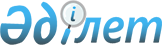 Об утверждении перечня объектов отраслей экономики, имеющих стратегическое значение, в отношении которых осуществляется государственный мониторинг собственностиПостановление Правительства Республики Казахстан от 30 июля 2004 года N 810.
      В соответствии с Законом Республики Казахстан от 4 ноября 2003 года "О государственном мониторинге собственности в отраслях экономики, имеющих стратегическое значение" в целях обеспечения экономической безопасности и устойчивого развития экономики Республики Казахстан, Правительство Республики Казахстан постановляет: 
      1. Утвердить прилагаемый перечень объектов отраслей экономики, имеющих стратегическое значение, в отношении которых осуществляется государственный мониторинг собственности. 
      2. Признать утратившим силу постановление Правительства Республики Казахстан от 5 августа 2002 года N 872 "Об утверждении перечня приватизированных организаций в стратегических отраслях экономики Республики Казахстан, подлежащих мониторингу эффективности управления" (САПП Республики Казахстан, 2002 г., N 26, ст. 281). 
      3. Настоящее постановление вступает в силу со дня подписания.  Перечень объектов отраслей экономики, имеющих стратегическое значение, в отношении которых осуществляется государственный мониторинг собственности
      Сноска. Перечень - в редакции постановления Правительства РК от 17.01.2023 № 24.
      Примечание: расшифровка аббревиатур:
      АО – акционерное общество;
      ГКП - государственное коммунальное предприятие;
      ГКП на ПХВ - государственное коммунальное предприятие на праве хозяйственного ведения;
      РГП на ПХВ - республиканское государственное предприятие на праве хозяйственного ведения;
      ТОО – товарищество с ограниченной ответственностью.
					© 2012. РГП на ПХВ «Институт законодательства и правовой информации Республики Казахстан» Министерства юстиции Республики Казахстан
				
      Премьер-МинистрРеспублики Казахстан
Утвержден
постановлением ПравительстваРеспублики Казахстанот 30 июля 2004 года № 810
№ п/п

Наименование

Критерий отбора

1

2

3

Раздел 1. Добыча и переработка топливно-энергетических полезных ископаемых (угля, нефти, газа, урана) и металлических руд

1
АО "Алюминий Казахстана"
АО "Алюминий Казахстана"
Числится в перечне налогоплательщиков, подлежащих мониторингу крупных налогоплательщиков, утвержденном уполномоченным органом, осуществляющим руководство в сфере обеспечения поступлений налогов и платежей в бюджет, а также перечне организаций, закупки товаров, работ и услуг которых подлежат мониторингу внутристрановой ценности, утвержденном постановлением Правительства Республики Казахстан от 1 июня 2022 года № 349 "Об утверждении перечня организаций, закупки товаров, работ и услуг которых подлежат мониторингу внутристрановой ценности, и признании утратившими силу некоторых решений Правительства Республики Казахстан".
2
АО "АрселорМиттал Темиртау"
Числится в перечне налогоплательщиков, подлежащих мониторингу крупных налогоплательщиков, утвержденном уполномоченным органом, осуществляющим руководство в сфере обеспечения поступлений налогов и платежей в бюджет, а также перечне организаций, закупки товаров, работ и услуг которых подлежат мониторингу внутристрановой ценности, утвержденном постановлением Правительства Республики Казахстан от 1 июня 2022 года № 349 "Об утверждении перечня организаций, закупки товаров, работ и услуг которых подлежат мониторингу внутристрановой ценности, и признании утратившими силу некоторых решений Правительства Республики Казахстан".
Числится в перечне налогоплательщиков, подлежащих мониторингу крупных налогоплательщиков, утвержденном уполномоченным органом, осуществляющим руководство в сфере обеспечения поступлений налогов и платежей в бюджет, а также перечне организаций, закупки товаров, работ и услуг которых подлежат мониторингу внутристрановой ценности, утвержденном постановлением Правительства Республики Казахстан от 1 июня 2022 года № 349 "Об утверждении перечня организаций, закупки товаров, работ и услуг которых подлежат мониторингу внутристрановой ценности, и признании утратившими силу некоторых решений Правительства Республики Казахстан".
3
ТОО "ОРКЕН"
Числится в перечне налогоплательщиков, подлежащих мониторингу крупных налогоплательщиков, утвержденном уполномоченным органом, осуществляющим руководство в сфере обеспечения поступлений налогов и платежей в бюджет.
Числится в перечне налогоплательщиков, подлежащих мониторингу крупных налогоплательщиков, утвержденном уполномоченным органом, осуществляющим руководство в сфере обеспечения поступлений налогов и платежей в бюджет.
4
АО "Транснациональная компания "Казхром"
Числится в перечне налогоплательщиков, подлежащих мониторингу крупных налогоплательщиков, утвержденном уполномоченным органом, осуществляющим руководство в сфере обеспечения поступлений налогов и платежей в бюджет.
Числится в перечне налогоплательщиков, подлежащих мониторингу крупных налогоплательщиков, утвержденном уполномоченным органом, осуществляющим руководство в сфере обеспечения поступлений налогов и платежей в бюджет.
5
ТОО "Корпорация Казахмыс"
Числится в перечне налогоплательщиков, подлежащих мониторингу крупных налогоплательщиков, утвержденном уполномоченным органом, осуществляющим руководство в сфере обеспечения поступлений налогов и платежей в бюджет, а также перечне организаций, закупки товаров, работ и услуг которых подлежат мониторингу внутристрановой ценности, утвержденном постановлением Правительства Республики Казахстан от 1 июня 2022 года № 349 "Об утверждении перечня организаций, закупки товаров, работ и услуг которых подлежат мониторингу внутристрановой ценности, и признании утратившими силу некоторых решений Правительства Республики Казахстан".
Числится в перечне налогоплательщиков, подлежащих мониторингу крупных налогоплательщиков, утвержденном уполномоченным органом, осуществляющим руководство в сфере обеспечения поступлений налогов и платежей в бюджет, а также перечне организаций, закупки товаров, работ и услуг которых подлежат мониторингу внутристрановой ценности, утвержденном постановлением Правительства Республики Казахстан от 1 июня 2022 года № 349 "Об утверждении перечня организаций, закупки товаров, работ и услуг которых подлежат мониторингу внутристрановой ценности, и признании утратившими силу некоторых решений Правительства Республики Казахстан".
6
ТОО "KAZAKHMYS SMELTING (КАЗАХМЫС СМЭЛТИНГ)"
Числится в перечне налогоплательщиков, подлежащих мониторингу крупных налогоплательщиков, утвержденном уполномоченным органом, осуществляющим руководство в сфере обеспечения поступлений налогов и платежей в бюджет.
Числится в перечне налогоплательщиков, подлежащих мониторингу крупных налогоплательщиков, утвержденном уполномоченным органом, осуществляющим руководство в сфере обеспечения поступлений налогов и платежей в бюджет.
7
АО "Соколовско-Сарбайское горно-обогатительное производственное объединение"
Числится в перечне налогоплательщиков, подлежащих мониторингу крупных налогоплательщиков, утвержденном уполномоченным органом, осуществляющим руководство в сфере обеспечения поступлений налогов и платежей в бюджет.
Числится в перечне налогоплательщиков, подлежащих мониторингу крупных налогоплательщиков, утвержденном уполномоченным органом, осуществляющим руководство в сфере обеспечения поступлений налогов и платежей в бюджет.
8
АО "Усть-Каменогорский титано-магниевый комбинат"
Числится в перечне налогоплательщиков, подлежащих мониторингу крупных налогоплательщиков, утвержденном уполномоченным органом, осуществляющим руководство в сфере обеспечения поступлений налогов и платежей в бюджет, а также перечне организаций, закупки товаров, работ и услуг которых подлежат мониторингу внутристрановой ценности, утвержденном постановлением Правительства Республики Казахстан от 1 июня 2022 года № 349 "Об утверждении перечня организаций, закупки товаров, работ и услуг которых подлежат мониторингу внутристрановой ценности, и признании утратившими силу некоторых решений Правительства Республики Казахстан".
Числится в перечне налогоплательщиков, подлежащих мониторингу крупных налогоплательщиков, утвержденном уполномоченным органом, осуществляющим руководство в сфере обеспечения поступлений налогов и платежей в бюджет, а также перечне организаций, закупки товаров, работ и услуг которых подлежат мониторингу внутристрановой ценности, утвержденном постановлением Правительства Республики Казахстан от 1 июня 2022 года № 349 "Об утверждении перечня организаций, закупки товаров, работ и услуг которых подлежат мониторингу внутристрановой ценности, и признании утратившими силу некоторых решений Правительства Республики Казахстан".
9
ТОО "Богатырь Комир"
Числится в перечне налогоплательщиков, подлежащих мониторингу крупных налогоплательщиков, утвержденном уполномоченным органом, осуществляющим руководство в сфере обеспечения поступлений налогов и платежей в бюджет.
Числится в перечне налогоплательщиков, подлежащих мониторингу крупных налогоплательщиков, утвержденном уполномоченным органом, осуществляющим руководство в сфере обеспечения поступлений налогов и платежей в бюджет.
10
АО "Шубарколь комир"
Числится в перечне налогоплательщиков, подлежащих мониторингу крупных налогоплательщиков, утвержденном уполномоченным органом, осуществляющим руководство в сфере обеспечения поступлений налогов и платежей в бюджет.
Числится в перечне налогоплательщиков, подлежащих мониторингу крупных налогоплательщиков, утвержденном уполномоченным органом, осуществляющим руководство в сфере обеспечения поступлений налогов и платежей в бюджет.
11
ТОО "Казцинк"
Числится в перечне налогоплательщиков, подлежащих мониторингу крупных налогоплательщиков, утвержденном уполномоченным органом, осуществляющим руководство в сфере обеспечения поступлений налогов и платежей в бюджет, а также перечне организаций, закупки товаров, работ и услуг которых подлежат мониторингу внутристрановой ценности, утвержденном постановлением Правительства Республики Казахстан от 1 июня 2022 года № 349 "Об утверждении перечня организаций, закупки товаров, работ и услуг которых подлежат мониторингу внутристрановой ценности, и признании утратившими силу некоторых решений Правительства Республики Казахстан".
Числится в перечне налогоплательщиков, подлежащих мониторингу крупных налогоплательщиков, утвержденном уполномоченным органом, осуществляющим руководство в сфере обеспечения поступлений налогов и платежей в бюджет, а также перечне организаций, закупки товаров, работ и услуг которых подлежат мониторингу внутристрановой ценности, утвержденном постановлением Правительства Республики Казахстан от 1 июня 2022 года № 349 "Об утверждении перечня организаций, закупки товаров, работ и услуг которых подлежат мониторингу внутристрановой ценности, и признании утратившими силу некоторых решений Правительства Республики Казахстан".
12
АО "Жайремский горно-обогатительный комбинат"
Числится в перечне налогоплательщиков, подлежащих мониторингу крупных налогоплательщиков, утвержденном уполномоченным органом, осуществляющим руководство в сфере обеспечения поступлений налогов и платежей в бюджет.
Числится в перечне налогоплательщиков, подлежащих мониторингу крупных налогоплательщиков, утвержденном уполномоченным органом, осуществляющим руководство в сфере обеспечения поступлений налогов и платежей в бюджет.
13
АО "Altyntau Kokshetau"
Числится в перечне налогоплательщиков, подлежащих мониторингу крупных налогоплательщиков, утвержденном уполномоченным органом, осуществляющим руководство в сфере обеспечения поступлений налогов и платежей в бюджет.
Числится в перечне налогоплательщиков, подлежащих мониторингу крупных налогоплательщиков, утвержденном уполномоченным органом, осуществляющим руководство в сфере обеспечения поступлений налогов и платежей в бюджет.
14
АО "ПетроКазахстан Кумколь Ресорсиз"
Числится в перечне налогоплательщиков, подлежащих мониторингу крупных налогоплательщиков, утвержденном уполномоченным органом, осуществляющим руководство в сфере обеспечения поступлений налогов и платежей в бюджет.
Числится в перечне налогоплательщиков, подлежащих мониторингу крупных налогоплательщиков, утвержденном уполномоченным органом, осуществляющим руководство в сфере обеспечения поступлений налогов и платежей в бюджет.
15
ТОО "ПетроКазахстан Ойл Продактс"
Числится в перечне налогоплательщиков, подлежащих мониторингу крупных налогоплательщиков, утвержденном уполномоченным органом, осуществляющим руководство в сфере обеспечения поступлений налогов и платежей в бюджет.
Числится в перечне налогоплательщиков, подлежащих мониторингу крупных налогоплательщиков, утвержденном уполномоченным органом, осуществляющим руководство в сфере обеспечения поступлений налогов и платежей в бюджет.
16
АО "Каражанбасмунай"
Числится в перечне налогоплательщиков, подлежащих мониторингу крупных налогоплательщиков, утвержденном уполномоченным органом, осуществляющим руководство в сфере обеспечения поступлений налогов и платежей в бюджет.
Числится в перечне налогоплательщиков, подлежащих мониторингу крупных налогоплательщиков, утвержденном уполномоченным органом, осуществляющим руководство в сфере обеспечения поступлений налогов и платежей в бюджет.
17
АО "СНПС-Актобемунайгаз"
Числится в перечне налогоплательщиков, подлежащих мониторингу крупных налогоплательщиков, утвержденном уполномоченным органом, осуществляющим руководство в сфере обеспечения поступлений налогов и платежей в бюджет.
Числится в перечне налогоплательщиков, подлежащих мониторингу крупных налогоплательщиков, утвержденном уполномоченным органом, осуществляющим руководство в сфере обеспечения поступлений налогов и платежей в бюджет.
18
АО "КМК Мунай"
Числится в перечне налогоплательщиков, подлежащих мониторингу крупных налогоплательщиков, утвержденном уполномоченным органом, осуществляющим руководство в сфере обеспечения поступлений налогов и платежей в бюджет.
Числится в перечне налогоплательщиков, подлежащих мониторингу крупных налогоплательщиков, утвержденном уполномоченным органом, осуществляющим руководство в сфере обеспечения поступлений налогов и платежей в бюджет.
19
АО "Национальная компания "КазМунайГаз"
Числится в перечне стратегических объектов, переданных в уставный капитал и (или) находящихся в собственности национальных холдингов и (или) национальных компаний либо их аффилированных лиц, а также иных юридических лиц с участием государства и стратегических объектов, находящихся в собственности юридических лиц, не аффилированных с государством, а также физических лиц, утвержденном постановлением Правительства Республики Казахстан от 30 июня 2008 года № 651 "Об утверждении перечней стратегических объектов, переданных в уставный капитал и (или) находящихся в собственности национальных холдингов и (или) национальных компаний либо их аффилированных лиц, а также иных юридических лиц с участием государства и стратегических объектов, находящихся в собственности юридических лиц, не аффилированных с государством, а также физических лиц", перечне налогоплательщиков, подлежащих мониторингу крупных налогоплательщиков, утвержденном уполномоченным органом, осуществляющим руководство в сфере обеспечения поступлений налогов и платежей в бюджет, а также перечне национальных управляющих холдингов, национальных холдингов, национальных компаний, утвержденном постановлением Правительства Республики Казахстан от 6 апреля 2011 года № 376 "Об утверждении перечня национальных управляющих холдингов, национальных холдингов, национальных компаний".
Числится в перечне стратегических объектов, переданных в уставный капитал и (или) находящихся в собственности национальных холдингов и (или) национальных компаний либо их аффилированных лиц, а также иных юридических лиц с участием государства и стратегических объектов, находящихся в собственности юридических лиц, не аффилированных с государством, а также физических лиц, утвержденном постановлением Правительства Республики Казахстан от 30 июня 2008 года № 651 "Об утверждении перечней стратегических объектов, переданных в уставный капитал и (или) находящихся в собственности национальных холдингов и (или) национальных компаний либо их аффилированных лиц, а также иных юридических лиц с участием государства и стратегических объектов, находящихся в собственности юридических лиц, не аффилированных с государством, а также физических лиц", перечне налогоплательщиков, подлежащих мониторингу крупных налогоплательщиков, утвержденном уполномоченным органом, осуществляющим руководство в сфере обеспечения поступлений налогов и платежей в бюджет, а также перечне национальных управляющих холдингов, национальных холдингов, национальных компаний, утвержденном постановлением Правительства Республики Казахстан от 6 апреля 2011 года № 376 "Об утверждении перечня национальных управляющих холдингов, национальных холдингов, национальных компаний".
20
АО "Национальная компания "QazaqGaz"
Числится в перечне стратегических объектов, переданных в уставный капитал и (или) находящихся в собственности национальных холдингов и (или) национальных компаний либо их аффилированных лиц, а также иных юридических лиц с участием государства и стратегических объектов, находящихся в собственности юридических лиц, не аффилированных с государством, а также физических лиц, утвержденном постановлением Правительства Республики Казахстан от 30 июня 2008 года № 651 "Об утверждении перечней стратегических объектов, переданных в уставный капитал и (или) находящихся в собственности национальных холдингов и (или) национальных компаний либо их аффилированных лиц, а также иных юридических лиц с участием государства и стратегических объектов, находящихся в собственности юридических лиц, не аффилированных с государством, а также физических лиц", перечне налогоплательщиков, подлежащих мониторингу крупных налогоплательщиков, утвержденном уполномоченным органом, осуществляющим руководство в сфере обеспечения поступлений налогов и платежей в бюджет, а также перечне национальных управляющих холдингов, национальных холдингов, национальных компаний, утвержденном постановлением Правительства Республики Казахстан от 6 апреля 2011 года № 376 "Об утверждении перечня национальных управляющих холдингов, национальных холдингов, национальных компаний".
Числится в перечне стратегических объектов, переданных в уставный капитал и (или) находящихся в собственности национальных холдингов и (или) национальных компаний либо их аффилированных лиц, а также иных юридических лиц с участием государства и стратегических объектов, находящихся в собственности юридических лиц, не аффилированных с государством, а также физических лиц, утвержденном постановлением Правительства Республики Казахстан от 30 июня 2008 года № 651 "Об утверждении перечней стратегических объектов, переданных в уставный капитал и (или) находящихся в собственности национальных холдингов и (или) национальных компаний либо их аффилированных лиц, а также иных юридических лиц с участием государства и стратегических объектов, находящихся в собственности юридических лиц, не аффилированных с государством, а также физических лиц", перечне налогоплательщиков, подлежащих мониторингу крупных налогоплательщиков, утвержденном уполномоченным органом, осуществляющим руководство в сфере обеспечения поступлений налогов и платежей в бюджет, а также перечне национальных управляющих холдингов, национальных холдингов, национальных компаний, утвержденном постановлением Правительства Республики Казахстан от 6 апреля 2011 года № 376 "Об утверждении перечня национальных управляющих холдингов, национальных холдингов, национальных компаний".
21
АО "КазТрансОйл"
Числится в перечне стратегических объектов, переданных в уставный капитал и (или) находящихся в собственности национальных холдингов и (или) национальных компаний либо их аффилированных лиц, а также иных юридических лиц с участием государства и стратегических объектов, находящихся в собственности юридических лиц, не аффилированных с государством, а также физических лиц, утвержденном постановлением Правительства Республики Казахстан от 30 июня 2008 года № 651 "Об утверждении перечней стратегических объектов, переданных в уставный капитал и (или) находящихся в собственности национальных холдингов и (или) национальных компаний либо их аффилированных лиц, а также иных юридических лиц с участием государства и стратегических объектов, находящихся в собственности юридических лиц, не аффилированных с государством, а также физических лиц", а также числится в перечне налогоплательщиков, подлежащих мониторингу крупных налогоплательщиков, утвержденном уполномоченным органом, осуществляющим руководство в сфере обеспечения поступлений налогов и платежей в бюджет.
Числится в перечне стратегических объектов, переданных в уставный капитал и (или) находящихся в собственности национальных холдингов и (или) национальных компаний либо их аффилированных лиц, а также иных юридических лиц с участием государства и стратегических объектов, находящихся в собственности юридических лиц, не аффилированных с государством, а также физических лиц, утвержденном постановлением Правительства Республики Казахстан от 30 июня 2008 года № 651 "Об утверждении перечней стратегических объектов, переданных в уставный капитал и (или) находящихся в собственности национальных холдингов и (или) национальных компаний либо их аффилированных лиц, а также иных юридических лиц с участием государства и стратегических объектов, находящихся в собственности юридических лиц, не аффилированных с государством, а также физических лиц", а также числится в перечне налогоплательщиков, подлежащих мониторингу крупных налогоплательщиков, утвержденном уполномоченным органом, осуществляющим руководство в сфере обеспечения поступлений налогов и платежей в бюджет.
22
АО "Озенмунайгаз"
Числится в перечне налогоплательщиков, подлежащих мониторингу крупных налогоплательщиков, утвержденном уполномоченным органом, осуществляющим руководство в сфере обеспечения поступлений налогов и платежей в бюджет.
Числится в перечне налогоплательщиков, подлежащих мониторингу крупных налогоплательщиков, утвержденном уполномоченным органом, осуществляющим руководство в сфере обеспечения поступлений налогов и платежей в бюджет.
23
АО "Эмбамунайгаз"
Числится в перечне налогоплательщиков, подлежащих мониторингу крупных налогоплательщиков, утвержденном уполномоченным органом, осуществляющим руководство в сфере обеспечения поступлений налогов и платежей в бюджет.
Числится в перечне налогоплательщиков, подлежащих мониторингу крупных налогоплательщиков, утвержденном уполномоченным органом, осуществляющим руководство в сфере обеспечения поступлений налогов и платежей в бюджет.
24
ТОО "Казахский газоперерабатывающий завод"
Числится в перечне налогоплательщиков, подлежащих мониторингу крупных налогоплательщиков, утвержденном уполномоченным органом, осуществляющим руководство в сфере обеспечения поступлений налогов и платежей в бюджет.
Числится в перечне налогоплательщиков, подлежащих мониторингу крупных налогоплательщиков, утвержденном уполномоченным органом, осуществляющим руководство в сфере обеспечения поступлений налогов и платежей в бюджет.
25
ТОО "КазРосГаз"
Числится в перечне налогоплательщиков, осуществляющих деятельность в рамках межправительственного соглашения о сотрудничестве в газовой отрасли, обороты которых по реализации на территории другого государства – члена Евразийского экономического союза продуктов переработки из давальческого сырья, ранее вывезенного этими налогоплательщиками с территории Республики Казахстан и переработанного на территории такого другого государства – члена Евразийского экономического союза, облагаются налогом на добавленную стоимость по нулевой ставке, утвержденном уполномоченным органом в области нефти и газа, а также перечне налогоплательщиков, подлежащих мониторингу крупных налогоплательщиков, утвержденном уполномоченным органом, осуществляющим руководство в сфере обеспечения поступлений налогов и платежей в бюджет.
Числится в перечне налогоплательщиков, осуществляющих деятельность в рамках межправительственного соглашения о сотрудничестве в газовой отрасли, обороты которых по реализации на территории другого государства – члена Евразийского экономического союза продуктов переработки из давальческого сырья, ранее вывезенного этими налогоплательщиками с территории Республики Казахстан и переработанного на территории такого другого государства – члена Евразийского экономического союза, облагаются налогом на добавленную стоимость по нулевой ставке, утвержденном уполномоченным органом в области нефти и газа, а также перечне налогоплательщиков, подлежащих мониторингу крупных налогоплательщиков, утвержденном уполномоченным органом, осуществляющим руководство в сфере обеспечения поступлений налогов и платежей в бюджет.
26
АО "Интергаз Центральная Азия"
Числится в перечне стратегических объектов, переданных в уставный капитал и (или) находящихся в собственности национальных холдингов и (или) национальных компаний либо их аффилированных лиц, а также иных юридических лиц с участием государства и стратегических объектов, находящихся в собственности юридических лиц, не аффилированных с государством, а также физических лиц, утвержденном постановлением Правительства Республики Казахстан от 30 июня 2008 года № 651 "Об утверждении перечней стратегических объектов, переданных в уставный капитал и (или) находящихся в собственности национальных холдингов и (или) национальных компаний либо их аффилированных лиц, а также иных юридических лиц с участием государства и стратегических объектов, находящихся в собственности юридических лиц, не аффилированных с государством, а также физических лиц", а также перечне налогоплательщиков, подлежащих мониторингу крупных налогоплательщиков, утвержденном уполномоченным органом, осуществляющим руководство в сфере обеспечения поступлений налогов и платежей в бюджет.
Числится в перечне стратегических объектов, переданных в уставный капитал и (или) находящихся в собственности национальных холдингов и (или) национальных компаний либо их аффилированных лиц, а также иных юридических лиц с участием государства и стратегических объектов, находящихся в собственности юридических лиц, не аффилированных с государством, а также физических лиц, утвержденном постановлением Правительства Республики Казахстан от 30 июня 2008 года № 651 "Об утверждении перечней стратегических объектов, переданных в уставный капитал и (или) находящихся в собственности национальных холдингов и (или) национальных компаний либо их аффилированных лиц, а также иных юридических лиц с участием государства и стратегических объектов, находящихся в собственности юридических лиц, не аффилированных с государством, а также физических лиц", а также перечне налогоплательщиков, подлежащих мониторингу крупных налогоплательщиков, утвержденном уполномоченным органом, осуществляющим руководство в сфере обеспечения поступлений налогов и платежей в бюджет.
27
ТОО "Казахойл Актобе"
Числится в перечне налогоплательщиков, подлежащих мониторингу крупных налогоплательщиков, утвержденном уполномоченным органом, осуществляющим руководство в сфере обеспечения поступлений налогов и платежей в бюджет.
Числится в перечне налогоплательщиков, подлежащих мониторингу крупных налогоплательщиков, утвержденном уполномоченным органом, осуществляющим руководство в сфере обеспечения поступлений налогов и платежей в бюджет.
28
ТОО "Атырауский нефтеперерабатывающий завод"
Числится в перечне стратегических объектов, переданных в уставный капитал и (или) находящихся в собственности национальных холдингов и (или) национальных компаний либо их аффилированных лиц, а также иных юридических лиц с участием государства и стратегических объектов, находящихся в собственности юридических лиц, не аффилированных с государством, а также физических лиц, утвержденном постановлением Правительства Республики Казахстан от 30 июня 2008 года № 651 "Об утверждении перечней стратегических объектов, переданных в уставный капитал и (или) находящихся в собственности национальных холдингов и (или) национальных компаний либо их аффилированных лиц, а также иных юридических лиц с участием государства и стратегических объектов, находящихся в собственности юридических лиц, не аффилированных с государством, а также физических лиц", а также перечне налогоплательщиков, подлежащих мониторингу крупных налогоплательщиков, утвержденном уполномоченным органом, осуществляющим руководство в сфере обеспечения поступлений налогов и платежей в бюджет.
Числится в перечне стратегических объектов, переданных в уставный капитал и (или) находящихся в собственности национальных холдингов и (или) национальных компаний либо их аффилированных лиц, а также иных юридических лиц с участием государства и стратегических объектов, находящихся в собственности юридических лиц, не аффилированных с государством, а также физических лиц, утвержденном постановлением Правительства Республики Казахстан от 30 июня 2008 года № 651 "Об утверждении перечней стратегических объектов, переданных в уставный капитал и (или) находящихся в собственности национальных холдингов и (или) национальных компаний либо их аффилированных лиц, а также иных юридических лиц с участием государства и стратегических объектов, находящихся в собственности юридических лиц, не аффилированных с государством, а также физических лиц", а также перечне налогоплательщиков, подлежащих мониторингу крупных налогоплательщиков, утвержденном уполномоченным органом, осуществляющим руководство в сфере обеспечения поступлений налогов и платежей в бюджет.
29
ТОО "Павлодарский нефтехимический завод"
Числится в перечне налогоплательщиков, подлежащих мониторингу крупных налогоплательщиков, утвержденном уполномоченным органом, осуществляющим руководство в сфере обеспечения поступлений налогов и платежей в бюджет.
Числится в перечне налогоплательщиков, подлежащих мониторингу крупных налогоплательщиков, утвержденном уполномоченным органом, осуществляющим руководство в сфере обеспечения поступлений налогов и платежей в бюджет.
30
АО "КазТрансГаз Аймак"
Числится в перечне стратегических объектов, переданных в уставный капитал и (или) находящихся в собственности национальных холдингов и (или) национальных компаний либо их аффилированных лиц, а также иных юридических лиц с участием государства и стратегических объектов, находящихся в собственности юридических лиц, не аффилированных с государством, а также физических лиц, утвержденном постановлением Правительства Республики Казахстан от 30 июня 2008 года № 651 "Об утверждении перечней стратегических объектов, переданных в уставный капитал и (или) находящихся в собственности национальных холдингов и (или) национальных компаний либо их аффилированных лиц, а также иных юридических лиц с участием государства и стратегических объектов, находящихся в собственности юридических лиц, не аффилированных с государством, а также физических лиц", а также перечне налогоплательщиков, подлежащих мониторингу крупных налогоплательщиков, утвержденном уполномоченным органом, осуществляющим руководство в сфере обеспечения поступлений налогов и платежей в бюджет.
Числится в перечне стратегических объектов, переданных в уставный капитал и (или) находящихся в собственности национальных холдингов и (или) национальных компаний либо их аффилированных лиц, а также иных юридических лиц с участием государства и стратегических объектов, находящихся в собственности юридических лиц, не аффилированных с государством, а также физических лиц, утвержденном постановлением Правительства Республики Казахстан от 30 июня 2008 года № 651 "Об утверждении перечней стратегических объектов, переданных в уставный капитал и (или) находящихся в собственности национальных холдингов и (или) национальных компаний либо их аффилированных лиц, а также иных юридических лиц с участием государства и стратегических объектов, находящихся в собственности юридических лиц, не аффилированных с государством, а также физических лиц", а также перечне налогоплательщиков, подлежащих мониторингу крупных налогоплательщиков, утвержденном уполномоченным органом, осуществляющим руководство в сфере обеспечения поступлений налогов и платежей в бюджет.
31
ТОО "КАЗАХТУРКМУНАЙ"
Числится в перечне налогоплательщиков, подлежащих мониторингу крупных налогоплательщиков, утвержденном уполномоченным органом, осуществляющим руководство в сфере обеспечения поступлений налогов и платежей в бюджет.
Числится в перечне налогоплательщиков, подлежащих мониторингу крупных налогоплательщиков, утвержденном уполномоченным органом, осуществляющим руководство в сфере обеспечения поступлений налогов и платежей в бюджет.
32
ТОО "Морская нефтяная компания "КазМунайТениз"
Числится в перечне налогоплательщиков, подлежащих мониторингу крупных налогоплательщиков, утвержденном уполномоченным органом, осуществляющим руководство в сфере обеспечения поступлений налогов и платежей в бюджет.
Числится в перечне налогоплательщиков, подлежащих мониторингу крупных налогоплательщиков, утвержденном уполномоченным органом, осуществляющим руководство в сфере обеспечения поступлений налогов и платежей в бюджет.
33
ТОО "Совместное предприятие "Казгермунай"
Числится в перечне налогоплательщиков, подлежащих мониторингу крупных налогоплательщиков, утвержденном уполномоченным органом, осуществляющим руководство в сфере обеспечения поступлений налогов и платежей в бюджет.
Числится в перечне налогоплательщиков, подлежащих мониторингу крупных налогоплательщиков, утвержденном уполномоченным органом, осуществляющим руководство в сфере обеспечения поступлений налогов и платежей в бюджет.
34
ТОО "КМГ Карачаганак"
Числится в перечне налогоплательщиков, подлежащих мониторингу крупных налогоплательщиков, утвержденном уполномоченным органом, осуществляющим руководство в сфере обеспечения поступлений налогов и платежей в бюджет.
Числится в перечне налогоплательщиков, подлежащих мониторингу крупных налогоплательщиков, утвержденном уполномоченным органом, осуществляющим руководство в сфере обеспечения поступлений налогов и платежей в бюджет.
35
ТОО "Северо-Западная трубопроводная компания "МунайТас"
Числится в перечне стратегических объектов, переданных в уставный капитал и (или) находящихся в собственности национальных холдингов и (или) национальных компаний либо их аффилированных лиц, а также иных юридических лиц с участием государства и стратегических объектов, находящихся в собственности юридических лиц, не аффилированных с государством, а также физических лиц, утвержденном постановлением Правительства Республики Казахстан от 30 июня 2008 года № 651 "Об утверждении перечней стратегических объектов, переданных в уставный капитал и (или) находящихся в собственности национальных холдингов и (или) национальных компаний либо их аффилированных лиц, а также иных юридических лиц с участием государства и стратегических объектов, находящихся в собственности юридических лиц, не аффилированных с государством, а также физических лиц".
Числится в перечне стратегических объектов, переданных в уставный капитал и (или) находящихся в собственности национальных холдингов и (или) национальных компаний либо их аффилированных лиц, а также иных юридических лиц с участием государства и стратегических объектов, находящихся в собственности юридических лиц, не аффилированных с государством, а также физических лиц, утвержденном постановлением Правительства Республики Казахстан от 30 июня 2008 года № 651 "Об утверждении перечней стратегических объектов, переданных в уставный капитал и (или) находящихся в собственности национальных холдингов и (или) национальных компаний либо их аффилированных лиц, а также иных юридических лиц с участием государства и стратегических объектов, находящихся в собственности юридических лиц, не аффилированных с государством, а также физических лиц".
36
ТОО "КАЗАХСТАНСКО-КИТАЙСКИЙ ТРУБОПРОВОД"
Числится в перечне стратегических объектов, переданных в уставный капитал и (или) находящихся в собственности национальных холдингов и (или) национальных компаний либо их аффилированных лиц, а также иных юридических лиц с участием государства и стратегических объектов, находящихся в собственности юридических лиц, не аффилированных с государством, а также физических лиц, утвержденном постановлением Правительства Республики Казахстан от 30 июня 2008 года № 651 "Об утверждении перечней стратегических объектов, переданных в уставный капитал и (или) находящихся в собственности национальных холдингов и (или) национальных компаний либо их аффилированных лиц, а также иных юридических лиц с участием государства и стратегических объектов, находящихся в собственности юридических лиц, не аффилированных с государством, а также физических лиц".
Числится в перечне стратегических объектов, переданных в уставный капитал и (или) находящихся в собственности национальных холдингов и (или) национальных компаний либо их аффилированных лиц, а также иных юридических лиц с участием государства и стратегических объектов, находящихся в собственности юридических лиц, не аффилированных с государством, а также физических лиц, утвержденном постановлением Правительства Республики Казахстан от 30 июня 2008 года № 651 "Об утверждении перечней стратегических объектов, переданных в уставный капитал и (или) находящихся в собственности национальных холдингов и (или) национальных компаний либо их аффилированных лиц, а также иных юридических лиц с участием государства и стратегических объектов, находящихся в собственности юридических лиц, не аффилированных с государством, а также физических лиц".
37
ТОО "Тенгизшевройл"
Числится в перечне налогоплательщиков, подлежащих мониторингу крупных налогоплательщиков, утвержденном уполномоченным органом, осуществляющим руководство в сфере обеспечения поступлений налогов и платежей в бюджет.
Числится в перечне налогоплательщиков, подлежащих мониторингу крупных налогоплательщиков, утвержденном уполномоченным органом, осуществляющим руководство в сфере обеспечения поступлений налогов и платежей в бюджет.
38
АО "Мангистаумунайгаз"
Числится в перечне налогоплательщиков, подлежащих мониторингу крупных налогоплательщиков, утвержденном уполномоченным органом, осуществляющим руководство в сфере обеспечения поступлений налогов и платежей в бюджет.
Числится в перечне налогоплательщиков, подлежащих мониторингу крупных налогоплательщиков, утвержденном уполномоченным органом, осуществляющим руководство в сфере обеспечения поступлений налогов и платежей в бюджет.
39
АО "Национальная атомная компания "Казатомпром"
Числится в перечне стратегических объектов, переданных в уставный капитал и (или) находящихся в собственности национальных холдингов и (или) национальных компаний либо их аффилированных лиц, а также иных юридических лиц с участием государства и стратегических объектов, находящихся в собственности юридических лиц, не аффилированных с государством, а также физических лиц, утвержденном постановлением Правительства Республики Казахстан от 30 июня 2008 года № 651 "Об утверждении перечней стратегических объектов, переданных в уставный капитал и (или) находящихся в собственности национальных холдингов и (или) национальных компаний либо их аффилированных лиц, а также иных юридических лиц с участием государства и стратегических объектов, находящихся в собственности юридических лиц, не аффилированных с государством, а также физических лиц", в перечне налогоплательщиков, подлежащих мониторингу крупных налогоплательщиков, утвержденном уполномоченным органом, осуществляющим руководство в сфере обеспечения поступлений налогов и платежей в бюджет, а также в перечне национальных управляющих холдингов, национальных холдингов, национальных компаний, утвержденном постановлением Правительства Республики Казахстан от 6 апреля 2011 года № 376 "Об утверждении перечня национальных управляющих холдингов, национальных холдингов, национальных компаний".
Числится в перечне стратегических объектов, переданных в уставный капитал и (или) находящихся в собственности национальных холдингов и (или) национальных компаний либо их аффилированных лиц, а также иных юридических лиц с участием государства и стратегических объектов, находящихся в собственности юридических лиц, не аффилированных с государством, а также физических лиц, утвержденном постановлением Правительства Республики Казахстан от 30 июня 2008 года № 651 "Об утверждении перечней стратегических объектов, переданных в уставный капитал и (или) находящихся в собственности национальных холдингов и (или) национальных компаний либо их аффилированных лиц, а также иных юридических лиц с участием государства и стратегических объектов, находящихся в собственности юридических лиц, не аффилированных с государством, а также физических лиц", в перечне налогоплательщиков, подлежащих мониторингу крупных налогоплательщиков, утвержденном уполномоченным органом, осуществляющим руководство в сфере обеспечения поступлений налогов и платежей в бюджет, а также в перечне национальных управляющих холдингов, национальных холдингов, национальных компаний, утвержденном постановлением Правительства Республики Казахстан от 6 апреля 2011 года № 376 "Об утверждении перечня национальных управляющих холдингов, национальных холдингов, национальных компаний".
40
АО "Ульбинский металлургический завод"
Числится в перечне стратегических объектов, переданных в уставный капитал и (или) находящихся в собственности национальных холдингов и (или) национальных компаний либо их аффилированных лиц, а также иных юридических лиц с участием государства и стратегических объектов, находящихся в собственности юридических лиц, не аффилированных с государством, а также физических лиц, утвержденном постановлением Правительства Республики Казахстан от 30 июня 2008 года № 651 "Об утверждении перечней стратегических объектов, переданных в уставный капитал и (или) находящихся в собственности национальных холдингов и (или) национальных компаний либо их аффилированных лиц, а также иных юридических лиц с участием государства и стратегических объектов, находящихся в собственности юридических лиц, не аффилированных с государством, а также физических лиц", а также перечне налогоплательщиков, подлежащих мониторингу крупных налогоплательщиков, утвержденном уполномоченным органом, осуществляющим руководство в сфере обеспечения поступлений налогов и платежей в бюджет.
Числится в перечне стратегических объектов, переданных в уставный капитал и (или) находящихся в собственности национальных холдингов и (или) национальных компаний либо их аффилированных лиц, а также иных юридических лиц с участием государства и стратегических объектов, находящихся в собственности юридических лиц, не аффилированных с государством, а также физических лиц, утвержденном постановлением Правительства Республики Казахстан от 30 июня 2008 года № 651 "Об утверждении перечней стратегических объектов, переданных в уставный капитал и (или) находящихся в собственности национальных холдингов и (или) национальных компаний либо их аффилированных лиц, а также иных юридических лиц с участием государства и стратегических объектов, находящихся в собственности юридических лиц, не аффилированных с государством, а также физических лиц", а также перечне налогоплательщиков, подлежащих мониторингу крупных налогоплательщиков, утвержденном уполномоченным органом, осуществляющим руководство в сфере обеспечения поступлений налогов и платежей в бюджет.
41
АО "Волковгеология"
Числится в перечне стратегических объектов, переданных в уставный капитал и (или) находящихся в собственности национальных холдингов и (или) национальных компаний либо их аффилированных лиц, а также иных юридических лиц с участием государства и стратегических объектов, находящихся в собственности юридических лиц, не аффилированных с государством, а также физических лиц, утвержденном постановлением Правительства Республики Казахстан от 30 июня 2008 года № 651 "Об утверждении перечней стратегических объектов, переданных в уставный капитал и (или) находящихся в собственности национальных холдингов и (или) национальных компаний либо их аффилированных лиц, а также иных юридических лиц с участием государства и стратегических объектов, находящихся в собственности юридических лиц, не аффилированных с государством, а также физических лиц", а также перечне налогоплательщиков, подлежащих мониторингу крупных налогоплательщиков, утвержденном уполномоченным органом, осуществляющим руководство в сфере обеспечения поступлений налогов и платежей в бюджет.
Числится в перечне стратегических объектов, переданных в уставный капитал и (или) находящихся в собственности национальных холдингов и (или) национальных компаний либо их аффилированных лиц, а также иных юридических лиц с участием государства и стратегических объектов, находящихся в собственности юридических лиц, не аффилированных с государством, а также физических лиц, утвержденном постановлением Правительства Республики Казахстан от 30 июня 2008 года № 651 "Об утверждении перечней стратегических объектов, переданных в уставный капитал и (или) находящихся в собственности национальных холдингов и (или) национальных компаний либо их аффилированных лиц, а также иных юридических лиц с участием государства и стратегических объектов, находящихся в собственности юридических лиц, не аффилированных с государством, а также физических лиц", а также перечне налогоплательщиков, подлежащих мониторингу крупных налогоплательщиков, утвержденном уполномоченным органом, осуществляющим руководство в сфере обеспечения поступлений налогов и платежей в бюджет.
42
АО "Казахстанско-Российско-Кыргызское совместное предприятие с иностранными инвестициями "ЗАРЕЧНОЕ"
Числится в перечне стратегических объектов, переданных в уставный капитал и (или) находящихся в собственности национальных холдингов и (или) национальных компаний либо их аффилированных лиц, а также иных юридических лиц с участием государства и стратегических объектов, находящихся в собственности юридических лиц, не аффилированных с государством, а также физических лиц, утвержденном постановлением Правительства Республики Казахстан от 30 июня 2008 года № 651 "Об утверждении перечней стратегических объектов, переданных в уставный капитал и (или) находящихся в собственности национальных холдингов и (или) национальных компаний либо их аффилированных лиц, а также иных юридических лиц с участием государства и стратегических объектов, находящихся в собственности юридических лиц, не аффилированных с государством, а также физических лиц", а также в перечне налогоплательщиков, подлежащих мониторингу крупных налогоплательщиков, утвержденном уполномоченным органом, осуществляющим руководство в сфере обеспечения поступлений налогов и платежей в бюджет.
Числится в перечне стратегических объектов, переданных в уставный капитал и (или) находящихся в собственности национальных холдингов и (или) национальных компаний либо их аффилированных лиц, а также иных юридических лиц с участием государства и стратегических объектов, находящихся в собственности юридических лиц, не аффилированных с государством, а также физических лиц, утвержденном постановлением Правительства Республики Казахстан от 30 июня 2008 года № 651 "Об утверждении перечней стратегических объектов, переданных в уставный капитал и (или) находящихся в собственности национальных холдингов и (или) национальных компаний либо их аффилированных лиц, а также иных юридических лиц с участием государства и стратегических объектов, находящихся в собственности юридических лиц, не аффилированных с государством, а также физических лиц", а также в перечне налогоплательщиков, подлежащих мониторингу крупных налогоплательщиков, утвержденном уполномоченным органом, осуществляющим руководство в сфере обеспечения поступлений налогов и платежей в бюджет.
43
ТОО "Казахстанско-французское совместное предприятие "Катко"
Числится в перечне стратегических объектов, переданных в уставный капитал и (или) находящихся в собственности национальных холдингов и (или) национальных компаний либо их аффилированных лиц, а также иных юридических лиц с участием государства и стратегических объектов, находящихся в собственности юридических лиц, не аффилированных с государством, а также физических лиц, утвержденном постановлением Правительства Республики Казахстан от 30 июня 2008 года № 651 "Об утверждении перечней стратегических объектов, переданных в уставный капитал и (или) находящихся в собственности национальных холдингов и (или) национальных компаний либо их аффилированных лиц, а также иных юридических лиц с участием государства и стратегических объектов, находящихся в собственности юридических лиц, не аффилированных с государством, а также физических лиц", а также в перечне налогоплательщиков, подлежащих мониторингу крупных налогоплательщиков, утвержденном уполномоченным органом, осуществляющим руководство в сфере обеспечения поступлений налогов и платежей в бюджет.
Числится в перечне стратегических объектов, переданных в уставный капитал и (или) находящихся в собственности национальных холдингов и (или) национальных компаний либо их аффилированных лиц, а также иных юридических лиц с участием государства и стратегических объектов, находящихся в собственности юридических лиц, не аффилированных с государством, а также физических лиц, утвержденном постановлением Правительства Республики Казахстан от 30 июня 2008 года № 651 "Об утверждении перечней стратегических объектов, переданных в уставный капитал и (или) находящихся в собственности национальных холдингов и (или) национальных компаний либо их аффилированных лиц, а также иных юридических лиц с участием государства и стратегических объектов, находящихся в собственности юридических лиц, не аффилированных с государством, а также физических лиц", а также в перечне налогоплательщиков, подлежащих мониторингу крупных налогоплательщиков, утвержденном уполномоченным органом, осуществляющим руководство в сфере обеспечения поступлений налогов и платежей в бюджет.
44
ТОО "Совместное предприятие "ИНКАЙ"
Числится в перечне стратегических объектов, переданных в уставный капитал и (или) находящихся в собственности национальных холдингов и (или) национальных компаний либо их аффилированных лиц, а также иных юридических лиц с участием государства и стратегических объектов, находящихся в собственности юридических лиц, не аффилированных с государством, а также физических лиц, утвержденном постановлением Правительства Республики Казахстан от 30 июня 2008 года № 651 "Об утверждении перечней стратегических объектов, переданных в уставный капитал и (или) находящихся в собственности национальных холдингов и (или) национальных компаний либо их аффилированных лиц, а также иных юридических лиц с участием государства и стратегических объектов, находящихся в собственности юридических лиц, не аффилированных с государством, а также физических лиц", а также перечне налогоплательщиков, подлежащих мониторингу крупных налогоплательщиков, утвержденном уполномоченным органом, осуществляющим руководство в сфере обеспечения поступлений налогов и платежей в бюджет.
Числится в перечне стратегических объектов, переданных в уставный капитал и (или) находящихся в собственности национальных холдингов и (или) национальных компаний либо их аффилированных лиц, а также иных юридических лиц с участием государства и стратегических объектов, находящихся в собственности юридических лиц, не аффилированных с государством, а также физических лиц, утвержденном постановлением Правительства Республики Казахстан от 30 июня 2008 года № 651 "Об утверждении перечней стратегических объектов, переданных в уставный капитал и (или) находящихся в собственности национальных холдингов и (или) национальных компаний либо их аффилированных лиц, а также иных юридических лиц с участием государства и стратегических объектов, находящихся в собственности юридических лиц, не аффилированных с государством, а также физических лиц", а также перечне налогоплательщиков, подлежащих мониторингу крупных налогоплательщиков, утвержденном уполномоченным органом, осуществляющим руководство в сфере обеспечения поступлений налогов и платежей в бюджет.
45
ТОО "Каратау"
Числится в перечне стратегических объектов, переданных в уставный капитал и (или) находящихся в собственности национальных холдингов и (или) национальных компаний либо их аффилированных лиц, а также иных юридических лиц с участием государства и стратегических объектов, находящихся в собственности юридических лиц, не аффилированных с государством, а также физических лиц, утвержденном постановлением Правительства Республики Казахстан от 30 июня 2008 года № 651 "Об утверждении перечней стратегических объектов, переданных в уставный капитал и (или) находящихся в собственности национальных холдингов и (или) национальных компаний либо их аффилированных лиц, а также иных юридических лиц с участием государства и стратегических объектов, находящихся в собственности юридических лиц, не аффилированных с государством, а также физических лиц", а также перечне налогоплательщиков, подлежащих мониторингу крупных налогоплательщиков, утвержденном уполномоченным органом, осуществляющим руководство в сфере обеспечения поступлений налогов и платежей в бюджет.
Числится в перечне стратегических объектов, переданных в уставный капитал и (или) находящихся в собственности национальных холдингов и (или) национальных компаний либо их аффилированных лиц, а также иных юридических лиц с участием государства и стратегических объектов, находящихся в собственности юридических лиц, не аффилированных с государством, а также физических лиц, утвержденном постановлением Правительства Республики Казахстан от 30 июня 2008 года № 651 "Об утверждении перечней стратегических объектов, переданных в уставный капитал и (или) находящихся в собственности национальных холдингов и (или) национальных компаний либо их аффилированных лиц, а также иных юридических лиц с участием государства и стратегических объектов, находящихся в собственности юридических лиц, не аффилированных с государством, а также физических лиц", а также перечне налогоплательщиков, подлежащих мониторингу крупных налогоплательщиков, утвержденном уполномоченным органом, осуществляющим руководство в сфере обеспечения поступлений налогов и платежей в бюджет.
46
ТОО "Аппак"
Числится в перечне стратегических объектов, переданных в уставный капитал и (или) находящихся в собственности национальных холдингов и (или) национальных компаний либо их аффилированных лиц, а также иных юридических лиц с участием государства и стратегических объектов, находящихся в собственности юридических лиц, не аффилированных с государством, а также физических лиц, утвержденном постановлением Правительства Республики Казахстан от 30 июня 2008 года № 651 "Об утверждении перечней стратегических объектов, переданных в уставный капитал и (или) находящихся в собственности национальных холдингов и (или) национальных компаний либо их аффилированных лиц, а также иных юридических лиц с участием государства и стратегических объектов, находящихся в собственности юридических лиц, не аффилированных с государством, а также физических лиц", а также в перечне налогоплательщиков, подлежащих мониторингу крупных налогоплательщиков, утвержденном уполномоченным органом, осуществляющим руководство в сфере обеспечения поступлений налогов и платежей в бюджет.
Числится в перечне стратегических объектов, переданных в уставный капитал и (или) находящихся в собственности национальных холдингов и (или) национальных компаний либо их аффилированных лиц, а также иных юридических лиц с участием государства и стратегических объектов, находящихся в собственности юридических лиц, не аффилированных с государством, а также физических лиц, утвержденном постановлением Правительства Республики Казахстан от 30 июня 2008 года № 651 "Об утверждении перечней стратегических объектов, переданных в уставный капитал и (или) находящихся в собственности национальных холдингов и (или) национальных компаний либо их аффилированных лиц, а также иных юридических лиц с участием государства и стратегических объектов, находящихся в собственности юридических лиц, не аффилированных с государством, а также физических лиц", а также в перечне налогоплательщиков, подлежащих мониторингу крупных налогоплательщиков, утвержденном уполномоченным органом, осуществляющим руководство в сфере обеспечения поступлений налогов и платежей в бюджет.
47
ТОО "Кызылту"
Числится в перечне стратегических объектов, переданных в уставный капитал и (или) находящихся в собственности национальных холдингов и (или) национальных компаний либо их аффилированных лиц, а также иных юридических лиц с участием государства и стратегических объектов, находящихся в собственности юридических лиц, не аффилированных с государством, а также физических лиц, утвержденном постановлением Правительства Республики Казахстан от 30 июня 2008 года № 651 "Об утверждении перечней стратегических объектов, переданных в уставный капитал и (или) находящихся в собственности национальных холдингов и (или) национальных компаний либо их аффилированных лиц, а также иных юридических лиц с участием государства и стратегических объектов, находящихся в собственности юридических лиц, не аффилированных с государством, а также физических лиц".
Числится в перечне стратегических объектов, переданных в уставный капитал и (или) находящихся в собственности национальных холдингов и (или) национальных компаний либо их аффилированных лиц, а также иных юридических лиц с участием государства и стратегических объектов, находящихся в собственности юридических лиц, не аффилированных с государством, а также физических лиц, утвержденном постановлением Правительства Республики Казахстан от 30 июня 2008 года № 651 "Об утверждении перечней стратегических объектов, переданных в уставный капитал и (или) находящихся в собственности национальных холдингов и (или) национальных компаний либо их аффилированных лиц, а также иных юридических лиц с участием государства и стратегических объектов, находящихся в собственности юридических лиц, не аффилированных с государством, а также физических лиц".
48
ТОО "РУ-6"
Числится в перечне стратегических объектов, переданных в уставный капитал и (или) находящихся в собственности национальных холдингов и (или) национальных компаний либо их аффилированных лиц, а также иных юридических лиц с участием государства и стратегических объектов, находящихся в собственности юридических лиц, не аффилированных с государством, а также физических лиц, утвержденном постановлением Правительства Республики Казахстан от 30 июня 2008 года № 651 "Об утверждении перечней стратегических объектов, переданных в уставный капитал и (или) находящихся в собственности национальных холдингов и (или) национальных компаний либо их аффилированных лиц, а также иных юридических лиц с участием государства и стратегических объектов, находящихся в собственности юридических лиц, не аффилированных с государством, а также физических лиц".
Числится в перечне стратегических объектов, переданных в уставный капитал и (или) находящихся в собственности национальных холдингов и (или) национальных компаний либо их аффилированных лиц, а также иных юридических лиц с участием государства и стратегических объектов, находящихся в собственности юридических лиц, не аффилированных с государством, а также физических лиц, утвержденном постановлением Правительства Республики Казахстан от 30 июня 2008 года № 651 "Об утверждении перечней стратегических объектов, переданных в уставный капитал и (или) находящихся в собственности национальных холдингов и (или) национальных компаний либо их аффилированных лиц, а также иных юридических лиц с участием государства и стратегических объектов, находящихся в собственности юридических лиц, не аффилированных с государством, а также физических лиц".
49
ТОО "Семизбай-U"
Числится в перечне стратегических объектов, переданных в уставный капитал и (или) находящихся в собственности национальных холдингов и (или) национальных компаний либо их аффилированных лиц, а также иных юридических лиц с участием государства и стратегических объектов, находящихся в собственности юридических лиц, не аффилированных с государством, а также физических лиц, утвержденном постановлением Правительства Республики Казахстан от 30 июня 2008 года № 651 "Об утверждении перечней стратегических объектов, переданных в уставный капитал и (или) находящихся в собственности национальных холдингов и (или) национальных компаний либо их аффилированных лиц, а также иных юридических лиц с участием государства и стратегических объектов, находящихся в собственности юридических лиц, не аффилированных с государством, а также физических лиц", а также перечне налогоплательщиков, подлежащих мониторингу крупных налогоплательщиков, утвержденном уполномоченным органом, осуществляющим руководство в сфере обеспечения поступлений налогов и платежей в бюджет.
Числится в перечне стратегических объектов, переданных в уставный капитал и (или) находящихся в собственности национальных холдингов и (или) национальных компаний либо их аффилированных лиц, а также иных юридических лиц с участием государства и стратегических объектов, находящихся в собственности юридических лиц, не аффилированных с государством, а также физических лиц, утвержденном постановлением Правительства Республики Казахстан от 30 июня 2008 года № 651 "Об утверждении перечней стратегических объектов, переданных в уставный капитал и (или) находящихся в собственности национальных холдингов и (или) национальных компаний либо их аффилированных лиц, а также иных юридических лиц с участием государства и стратегических объектов, находящихся в собственности юридических лиц, не аффилированных с государством, а также физических лиц", а также перечне налогоплательщиков, подлежащих мониторингу крупных налогоплательщиков, утвержденном уполномоченным органом, осуществляющим руководство в сфере обеспечения поступлений налогов и платежей в бюджет.
50
АО "Совместное предприятие "Акбастау"
Числится в перечне стратегических объектов, переданных в уставный капитал и (или) находящихся в собственности национальных холдингов и (или) национальных компаний либо их аффилированных лиц, а также иных юридических лиц с участием государства и стратегических объектов, находящихся в собственности юридических лиц, не аффилированных с государством, а также физических лиц, утвержденном постановлением Правительства Республики Казахстан от 30 июня 2008 года № 651 "Об утверждении перечней стратегических объектов, переданных в уставный капитал и (или) находящихся в собственности национальных холдингов и (или) национальных компаний либо их аффилированных лиц, а также иных юридических лиц с участием государства и стратегических объектов, находящихся в собственности юридических лиц, не аффилированных с государством, а также физических лиц", а также перечне налогоплательщиков, подлежащих мониторингу крупных налогоплательщиков, утвержденном уполномоченным органом, осуществляющим руководство в сфере обеспечения поступлений налогов и платежей в бюджет.
Числится в перечне стратегических объектов, переданных в уставный капитал и (или) находящихся в собственности национальных холдингов и (или) национальных компаний либо их аффилированных лиц, а также иных юридических лиц с участием государства и стратегических объектов, находящихся в собственности юридических лиц, не аффилированных с государством, а также физических лиц, утвержденном постановлением Правительства Республики Казахстан от 30 июня 2008 года № 651 "Об утверждении перечней стратегических объектов, переданных в уставный капитал и (или) находящихся в собственности национальных холдингов и (или) национальных компаний либо их аффилированных лиц, а также иных юридических лиц с участием государства и стратегических объектов, находящихся в собственности юридических лиц, не аффилированных с государством, а также физических лиц", а также перечне налогоплательщиков, подлежащих мониторингу крупных налогоплательщиков, утвержденном уполномоченным органом, осуществляющим руководство в сфере обеспечения поступлений налогов и платежей в бюджет.
51
ТОО "Байкен-U"
Числится в перечне стратегических объектов, переданных в уставный капитал и (или) находящихся в собственности национальных холдингов и (или) национальных компаний либо их аффилированных лиц, а также иных юридических лиц с участием государства и стратегических объектов, находящихся в собственности юридических лиц, не аффилированных с государством, а также физических лиц, утвержденном постановлением Правительства Республики Казахстан от 30 июня 2008 года № 651 "Об утверждении перечней стратегических объектов, переданных в уставный капитал и (или) находящихся в собственности национальных холдингов и (или) национальных компаний либо их аффилированных лиц, а также иных юридических лиц с участием государства и стратегических объектов, находящихся в собственности юридических лиц, не аффилированных с государством, а также физических лиц", а также перечне налогоплательщиков, подлежащих мониторингу крупных налогоплательщиков, утвержденном уполномоченным органом, осуществляющим руководство в сфере обеспечения поступлений налогов и платежей в бюджет.
Числится в перечне стратегических объектов, переданных в уставный капитал и (или) находящихся в собственности национальных холдингов и (или) национальных компаний либо их аффилированных лиц, а также иных юридических лиц с участием государства и стратегических объектов, находящихся в собственности юридических лиц, не аффилированных с государством, а также физических лиц, утвержденном постановлением Правительства Республики Казахстан от 30 июня 2008 года № 651 "Об утверждении перечней стратегических объектов, переданных в уставный капитал и (или) находящихся в собственности национальных холдингов и (или) национальных компаний либо их аффилированных лиц, а также иных юридических лиц с участием государства и стратегических объектов, находящихся в собственности юридических лиц, не аффилированных с государством, а также физических лиц", а также перечне налогоплательщиков, подлежащих мониторингу крупных налогоплательщиков, утвержденном уполномоченным органом, осуществляющим руководство в сфере обеспечения поступлений налогов и платежей в бюджет.
52
ТОО "Добывающее предприятие "ОРТАЛЫК"
Числится в перечне стратегических объектов, переданных в уставный капитал и (или) находящихся в собственности национальных холдингов и (или) национальных компаний либо их аффилированных лиц, а также иных юридических лиц с участием государства и стратегических объектов, находящихся в собственности юридических лиц, не аффилированных с государством, а также физических лиц, утвержденном постановлением Правительства Республики Казахстан от 30 июня 2008 года № 651 "Об утверждении перечней стратегических объектов, переданных в уставный капитал и (или) находящихся в собственности национальных холдингов и (или) национальных компаний либо их аффилированных лиц, а также иных юридических лиц с участием государства и стратегических объектов, находящихся в собственности юридических лиц, не аффилированных с государством, а также физических лиц", а также в перечне налогоплательщиков, подлежащих мониторингу крупных налогоплательщиков, утвержденном уполномоченным органом, осуществляющим руководство в сфере обеспечения поступлений налогов и платежей в бюджет.
Числится в перечне стратегических объектов, переданных в уставный капитал и (или) находящихся в собственности национальных холдингов и (или) национальных компаний либо их аффилированных лиц, а также иных юридических лиц с участием государства и стратегических объектов, находящихся в собственности юридических лиц, не аффилированных с государством, а также физических лиц, утвержденном постановлением Правительства Республики Казахстан от 30 июня 2008 года № 651 "Об утверждении перечней стратегических объектов, переданных в уставный капитал и (или) находящихся в собственности национальных холдингов и (или) национальных компаний либо их аффилированных лиц, а также иных юридических лиц с участием государства и стратегических объектов, находящихся в собственности юридических лиц, не аффилированных с государством, а также физических лиц", а также в перечне налогоплательщиков, подлежащих мониторингу крупных налогоплательщиков, утвержденном уполномоченным органом, осуществляющим руководство в сфере обеспечения поступлений налогов и платежей в бюджет.
53
ТОО "Совместное предприятие "Южная горно-химическая компания"
Числится в перечне стратегических объектов, переданных в уставный капитал и (или) находящихся в собственности национальных холдингов и (или) национальных компаний либо их аффилированных лиц, а также иных юридических лиц с участием государства и стратегических объектов, находящихся в собственности юридических лиц, не аффилированных с государством, а также физических лиц, утвержденном постановлением Правительства Республики Казахстан от 30 июня 2008 года № 651 "Об утверждении перечней стратегических объектов, переданных в уставный капитал и (или) находящихся в собственности национальных холдингов и (или) национальных компаний либо их аффилированных лиц, а также иных юридических лиц с участием государства и стратегических объектов, находящихся в собственности юридических лиц, не аффилированных с государством, а также физических лиц", а также числится в перечне налогоплательщиков, подлежащих мониторингу крупных налогоплательщиков, утвержденном уполномоченным органом, осуществляющим руководство в сфере обеспечения поступлений налогов и платежей в бюджет.
Числится в перечне стратегических объектов, переданных в уставный капитал и (или) находящихся в собственности национальных холдингов и (или) национальных компаний либо их аффилированных лиц, а также иных юридических лиц с участием государства и стратегических объектов, находящихся в собственности юридических лиц, не аффилированных с государством, а также физических лиц, утвержденном постановлением Правительства Республики Казахстан от 30 июня 2008 года № 651 "Об утверждении перечней стратегических объектов, переданных в уставный капитал и (или) находящихся в собственности национальных холдингов и (или) национальных компаний либо их аффилированных лиц, а также иных юридических лиц с участием государства и стратегических объектов, находящихся в собственности юридических лиц, не аффилированных с государством, а также физических лиц", а также числится в перечне налогоплательщиков, подлежащих мониторингу крупных налогоплательщиков, утвержденном уполномоченным органом, осуществляющим руководство в сфере обеспечения поступлений налогов и платежей в бюджет.
54
ТОО "Совместное предприятие "Хорасан-U (Хорасан-У)"
Числится в перечне стратегических объектов, переданных в уставный капитал и (или) находящихся в собственности национальных холдингов и (или) национальных компаний либо их аффилированных лиц, а также иных юридических лиц с участием государства и стратегических объектов, находящихся в собственности юридических лиц, не аффилированных с государством, а также физических лиц, утвержденном постановлением Правительства Республики Казахстан от 30 июня 2008 года № 651 "Об утверждении перечней стратегических объектов, переданных в уставный капитал и (или) находящихся в собственности национальных холдингов и (или) национальных компаний либо их аффилированных лиц, а также иных юридических лиц с участием государства и стратегических объектов, находящихся в собственности юридических лиц, не аффилированных с государством, а также физических лиц".
Числится в перечне стратегических объектов, переданных в уставный капитал и (или) находящихся в собственности национальных холдингов и (или) национальных компаний либо их аффилированных лиц, а также иных юридических лиц с участием государства и стратегических объектов, находящихся в собственности юридических лиц, не аффилированных с государством, а также физических лиц, утвержденном постановлением Правительства Республики Казахстан от 30 июня 2008 года № 651 "Об утверждении перечней стратегических объектов, переданных в уставный капитал и (или) находящихся в собственности национальных холдингов и (или) национальных компаний либо их аффилированных лиц, а также иных юридических лиц с участием государства и стратегических объектов, находящихся в собственности юридических лиц, не аффилированных с государством, а также физических лиц".
55
АО "Каустик"
Числится в перечне организаций, закупки товаров, работ и услуг которых подлежат мониторингу внутристрановой ценности, утвержденном постановлением Правительства Республики Казахстан от 1 июня 2022 года № 349 "Об утверждении перечня организаций, закупки товаров, работ и услуг которых подлежат мониторингу внутристрановой ценности, и признании утратившими силу некоторых решений Правительства Республики Казахстан".
Числится в перечне организаций, закупки товаров, работ и услуг которых подлежат мониторингу внутристрановой ценности, утвержденном постановлением Правительства Республики Казахстан от 1 июня 2022 года № 349 "Об утверждении перечня организаций, закупки товаров, работ и услуг которых подлежат мониторингу внутристрановой ценности, и признании утратившими силу некоторых решений Правительства Республики Казахстан".
56
АО "Горно-металлургический концерн "КАЗАХАЛТЫН"
Числится в перечне налогоплательщиков, подлежащих мониторингу крупных налогоплательщиков, утвержденном уполномоченным органом, осуществляющим руководство в сфере обеспечения поступлений налогов и платежей в бюджет.
Числится в перечне налогоплательщиков, подлежащих мониторингу крупных налогоплательщиков, утвержденном уполномоченным органом, осуществляющим руководство в сфере обеспечения поступлений налогов и платежей в бюджет.
57
ТОО "Степногорский горно-химический комбинат"
Числится в перечне стратегических объектов, переданных в уставный капитал и (или) находящихся в собственности национальных холдингов и (или) национальных компаний либо их аффилированных лиц, а также иных юридических лиц с участием государства и стратегических объектов, находящихся в собственности юридических лиц, не аффилированных с государством, а также физических лиц, утвержденном постановлением Правительства Республики Казахстан от 30 июня 2008 года № 651 "Об утверждении перечней стратегических объектов, переданных в уставный капитал и (или) находящихся в собственности национальных холдингов и (или) национальных компаний либо их аффилированных лиц, а также иных юридических лиц с участием государства и стратегических объектов, находящихся в собственности юридических лиц, не аффилированных с государством, а также физических лиц".
Числится в перечне стратегических объектов, переданных в уставный капитал и (или) находящихся в собственности национальных холдингов и (или) национальных компаний либо их аффилированных лиц, а также иных юридических лиц с участием государства и стратегических объектов, находящихся в собственности юридических лиц, не аффилированных с государством, а также физических лиц, утвержденном постановлением Правительства Республики Казахстан от 30 июня 2008 года № 651 "Об утверждении перечней стратегических объектов, переданных в уставный капитал и (или) находящихся в собственности национальных холдингов и (или) национальных компаний либо их аффилированных лиц, а также иных юридических лиц с участием государства и стратегических объектов, находящихся в собственности юридических лиц, не аффилированных с государством, а также физических лиц".
58
РГП на ПХВ "Национальный ядерный центр Республики Казахстан" Министерства энергетики Республики Казахстан
Числится в перечне стратегических объектов, переданных в уставный капитал и (или) находящихся в собственности национальных холдингов и (или) национальных компаний либо их аффилированных лиц, а также иных юридических лиц с участием государства и стратегических объектов, находящихся в собственности юридических лиц, не аффилированных с государством, а также физических лиц, утвержденном постановлением Правительства Республики Казахстан от 30 июня 2008 года № 651 "Об утверждении перечней стратегических объектов, переданных в уставный капитал и (или) находящихся в собственности национальных холдингов и (или) национальных компаний либо их аффилированных лиц, а также иных юридических лиц с участием государства и стратегических объектов, находящихся в собственности юридических лиц, не аффилированных с государством, а также физических лиц", а также перечне организаций, являющихся субъектами базового финансирования, утвержденном приказом Министра образования и науки Республики Казахстан от 25 мая 2022 года № 224 "Об утверждении перечня организаций, являющихся субъектами базового финансирования".
Числится в перечне стратегических объектов, переданных в уставный капитал и (или) находящихся в собственности национальных холдингов и (или) национальных компаний либо их аффилированных лиц, а также иных юридических лиц с участием государства и стратегических объектов, находящихся в собственности юридических лиц, не аффилированных с государством, а также физических лиц, утвержденном постановлением Правительства Республики Казахстан от 30 июня 2008 года № 651 "Об утверждении перечней стратегических объектов, переданных в уставный капитал и (или) находящихся в собственности национальных холдингов и (или) национальных компаний либо их аффилированных лиц, а также иных юридических лиц с участием государства и стратегических объектов, находящихся в собственности юридических лиц, не аффилированных с государством, а также физических лиц", а также перечне организаций, являющихся субъектами базового финансирования, утвержденном приказом Министра образования и науки Республики Казахстан от 25 мая 2022 года № 224 "Об утверждении перечня организаций, являющихся субъектами базового финансирования".
59
ТОО "Казатомпром - SaUran"
Числится в перечне стратегических объектов, переданных в уставный капитал и (или) находящихся в собственности национальных холдингов и (или) национальных компаний либо их аффилированных лиц, а также иных юридических лиц с участием государства и стратегических объектов, находящихся в собственности юридических лиц, не аффилированных с государством, а также физических лиц, утвержденном постановлением Правительства Республики Казахстан от 30 июня 2008 года № 651 "Об утверждении перечней стратегических объектов, переданных в уставный капитал и (или) находящихся в собственности национальных холдингов и (или) национальных компаний либо их аффилированных лиц, а также иных юридических лиц с участием государства и стратегических объектов, находящихся в собственности юридических лиц, не аффилированных с государством, а также физических лиц", а также перечне налогоплательщиков, подлежащих мониторингу крупных налогоплательщиков, утвержденном уполномоченным органом, осуществляющим руководство в сфере обеспечения поступлений налогов и платежей в бюджет.
Числится в перечне стратегических объектов, переданных в уставный капитал и (или) находящихся в собственности национальных холдингов и (или) национальных компаний либо их аффилированных лиц, а также иных юридических лиц с участием государства и стратегических объектов, находящихся в собственности юридических лиц, не аффилированных с государством, а также физических лиц, утвержденном постановлением Правительства Республики Казахстан от 30 июня 2008 года № 651 "Об утверждении перечней стратегических объектов, переданных в уставный капитал и (или) находящихся в собственности национальных холдингов и (или) национальных компаний либо их аффилированных лиц, а также иных юридических лиц с участием государства и стратегических объектов, находящихся в собственности юридических лиц, не аффилированных с государством, а также физических лиц", а также перечне налогоплательщиков, подлежащих мониторингу крупных налогоплательщиков, утвержденном уполномоченным органом, осуществляющим руководство в сфере обеспечения поступлений налогов и платежей в бюджет.
60
АО "Национальная горнорудная компания "Тау-Кен Самрук"
Числится в перечне национальных управляющих холдингов, национальных холдингов, национальных компаний, утвержденном постановлением Правительства Республики Казахстан от 6 апреля 2011 года № 376 "Об утверждении перечня национальных управляющих холдингов, национальных холдингов, национальных компаний".
Числится в перечне национальных управляющих холдингов, национальных холдингов, национальных компаний, утвержденном постановлением Правительства Республики Казахстан от 6 апреля 2011 года № 376 "Об утверждении перечня национальных управляющих холдингов, национальных холдингов, национальных компаний".
61
ТОО "Совместное предприятие "Буденовское"
Числится в перечне стратегических объектов, переданных в уставный капитал и (или) находящихся в собственности национальных холдингов и (или) национальных компаний либо их аффилированных лиц, а также иных юридических лиц с участием государства и стратегических объектов, находящихся в собственности юридических лиц, не аффилированных с государством, а также физических лиц, утвержденном постановлением Правительства Республики Казахстан от 30 июня 2008 года № 651 "Об утверждении перечней стратегических объектов, переданных в уставный капитал и (или) находящихся в собственности национальных холдингов и (или) национальных компаний либо их аффилированных лиц, а также иных юридических лиц с участием государства и стратегических объектов, находящихся в собственности юридических лиц, не аффилированных с государством, а также физических лиц".
Числится в перечне стратегических объектов, переданных в уставный капитал и (или) находящихся в собственности национальных холдингов и (или) национальных компаний либо их аффилированных лиц, а также иных юридических лиц с участием государства и стратегических объектов, находящихся в собственности юридических лиц, не аффилированных с государством, а также физических лиц, утвержденном постановлением Правительства Республики Казахстан от 30 июня 2008 года № 651 "Об утверждении перечней стратегических объектов, переданных в уставный капитал и (или) находящихся в собственности национальных холдингов и (или) национальных компаний либо их аффилированных лиц, а также иных юридических лиц с участием государства и стратегических объектов, находящихся в собственности юридических лиц, не аффилированных с государством, а также физических лиц".
62
ТОО "KSP Steel" ("КейЭсПи Стил")
Числится в перечне налогоплательщиков, подлежащих мониторингу крупных налогоплательщиков, утвержденном уполномоченным органом, осуществляющим руководство в сфере обеспечения поступлений налогов и платежей в бюджет, а также перечне организаций, закупки товаров, работ и услуг которых подлежат мониторингу внутристрановой ценности, утвержденном постановлением Правительства Республики Казахстан от 1 июня 2022 года № 349 "Об утверждении перечня организаций, закупки товаров, работ и услуг которых подлежат мониторингу внутристрановой ценности, и признании утратившими силу некоторых решений Правительства Республики Казахстан".
Числится в перечне налогоплательщиков, подлежащих мониторингу крупных налогоплательщиков, утвержденном уполномоченным органом, осуществляющим руководство в сфере обеспечения поступлений налогов и платежей в бюджет, а также перечне организаций, закупки товаров, работ и услуг которых подлежат мониторингу внутристрановой ценности, утвержденном постановлением Правительства Республики Казахстан от 1 июня 2022 года № 349 "Об утверждении перечня организаций, закупки товаров, работ и услуг которых подлежат мониторингу внутристрановой ценности, и признании утратившими силу некоторых решений Правительства Республики Казахстан".
63
ТОО "Кастинг"
Числится в перечне налогоплательщиков, подлежащих мониторингу крупных налогоплательщиков, утвержденном уполномоченным органом, осуществляющим руководство в сфере обеспечения поступлений налогов и платежей в бюджет.
Числится в перечне налогоплательщиков, подлежащих мониторингу крупных налогоплательщиков, утвержденном уполномоченным органом, осуществляющим руководство в сфере обеспечения поступлений налогов и платежей в бюджет.
64
ТОО "УПНК-ПВ"
Числится в перечне налогоплательщиков, подлежащих мониторингу крупных налогоплательщиков, утвержденном уполномоченным органом, осуществляющим руководство в сфере обеспечения поступлений налогов и платежей в бюджет.
Числится в перечне налогоплательщиков, подлежащих мониторингу крупных налогоплательщиков, утвержденном уполномоченным органом, осуществляющим руководство в сфере обеспечения поступлений налогов и платежей в бюджет.
65
ТОО "Проммашкомплект"
Числится в перечне налогоплательщиков, подлежащих мониторингу крупных налогоплательщиков, утвержденном уполномоченным органом, осуществляющим руководство в сфере обеспечения поступлений налогов и платежей в бюджет.
Числится в перечне налогоплательщиков, подлежащих мониторингу крупных налогоплательщиков, утвержденном уполномоченным органом, осуществляющим руководство в сфере обеспечения поступлений налогов и платежей в бюджет.
66
РГП на ПХВ "Институт ядерной физики" Министерства энергетики Республики Казахстан
Числится в перечне организаций, являющихся субъектами базового финансирования, утвержденном приказом Министра образования и науки Республики Казахстан от 25 мая 2022 года № 224 "Об утверждении перечня организаций, являющихся субъектами базового финансирования".
Числится в перечне организаций, являющихся субъектами базового финансирования, утвержденном приказом Министра образования и науки Республики Казахстан от 25 мая 2022 года № 224 "Об утверждении перечня организаций, являющихся субъектами базового финансирования".
Раздел 2. Машиностроение

67
АО "Алматинский завод тяжелого машиностроения"
Числится в перечне организаций, закупки товаров, работ и услуг которых подлежат мониторингу внутристрановой ценности, утвержденном постановлением Правительства Республики Казахстан от 1 июня 2022 года № 349 "Об утверждении перечня организаций, закупки товаров, работ и услуг которых подлежат мониторингу внутристрановой ценности, и признании утратившими силу некоторых решений Правительства Республики Казахстан".
Числится в перечне организаций, закупки товаров, работ и услуг которых подлежат мониторингу внутристрановой ценности, утвержденном постановлением Правительства Республики Казахстан от 1 июня 2022 года № 349 "Об утверждении перечня организаций, закупки товаров, работ и услуг которых подлежат мониторингу внутристрановой ценности, и признании утратившими силу некоторых решений Правительства Республики Казахстан".
68
АО "ЕПК Степногорск"
Числится в перечне налогоплательщиков, подлежащих мониторингу крупных налогоплательщиков, утвержденном уполномоченным органом, осуществляющим руководство в сфере обеспечения поступлений налогов и платежей в бюджет, а также перечне организаций, закупки товаров, работ и услуг которых подлежат мониторингу внутристрановой ценности, утвержденном постановлением Правительства Республики Казахстан от 1 июня 2022 года № 349 "Об утверждении перечня организаций, закупки товаров, работ и услуг которых подлежат мониторингу внутристрановой ценности, и признании утратившими силу некоторых решений Правительства Республики Казахстан".
Числится в перечне налогоплательщиков, подлежащих мониторингу крупных налогоплательщиков, утвержденном уполномоченным органом, осуществляющим руководство в сфере обеспечения поступлений налогов и платежей в бюджет, а также перечне организаций, закупки товаров, работ и услуг которых подлежат мониторингу внутристрановой ценности, утвержденном постановлением Правительства Республики Казахстан от 1 июня 2022 года № 349 "Об утверждении перечня организаций, закупки товаров, работ и услуг которых подлежат мониторингу внутристрановой ценности, и признании утратившими силу некоторых решений Правительства Республики Казахстан".
Раздел 3. Производство и распределение электроэнергии

69
АО "Евроазиатская энергетическая корпорация"
Числится в перечне налогоплательщиков, подлежащих мониторингу крупных налогоплательщиков, утвержденном уполномоченным органом, осуществляющим руководство в сфере обеспечения поступлений налогов и платежей в бюджет, а также перечне организаций, закупки товаров, работ и услуг которых подлежат мониторингу внутристрановой ценности, утвержденном постановлением Правительства Республики Казахстан от 1 июня 2022 года № 349 "Об утверждении перечня организаций, закупки товаров, работ и услуг которых подлежат мониторингу внутристрановой ценности, и признании утратившими силу некоторых решений Правительства Республики Казахстан".
Числится в перечне налогоплательщиков, подлежащих мониторингу крупных налогоплательщиков, утвержденном уполномоченным органом, осуществляющим руководство в сфере обеспечения поступлений налогов и платежей в бюджет, а также перечне организаций, закупки товаров, работ и услуг которых подлежат мониторингу внутристрановой ценности, утвержденном постановлением Правительства Республики Казахстан от 1 июня 2022 года № 349 "Об утверждении перечня организаций, закупки товаров, работ и услуг которых подлежат мониторингу внутристрановой ценности, и признании утратившими силу некоторых решений Правительства Республики Казахстан".
70
ТОО "AЭС Усть-Каменогорская ГЭС"
Числится в перечне стратегических объектов, переданных в уставный капитал и (или) находящихся в собственности национальных холдингов и (или) национальных компаний либо их аффилированных лиц, а также иных юридических лиц с участием государства и стратегических объектов, находящихся в собственности юридических лиц, не аффилированных с государством, а также физических лиц, утвержденном постановлением Правительства Республики Казахстан от 30 июня 2008 года № 651 "Об утверждении перечней стратегических объектов, переданных в уставный капитал и (или) находящихся в собственности национальных холдингов и (или) национальных компаний либо их аффилированных лиц, а также иных юридических лиц с участием государства и стратегических объектов, находящихся в собственности юридических лиц, не аффилированных с государством, а также физических лиц".
Числится в перечне стратегических объектов, переданных в уставный капитал и (или) находящихся в собственности национальных холдингов и (или) национальных компаний либо их аффилированных лиц, а также иных юридических лиц с участием государства и стратегических объектов, находящихся в собственности юридических лиц, не аффилированных с государством, а также физических лиц, утвержденном постановлением Правительства Республики Казахстан от 30 июня 2008 года № 651 "Об утверждении перечней стратегических объектов, переданных в уставный капитал и (или) находящихся в собственности национальных холдингов и (или) национальных компаний либо их аффилированных лиц, а также иных юридических лиц с участием государства и стратегических объектов, находящихся в собственности юридических лиц, не аффилированных с государством, а также физических лиц".
71
ТОО "АЭС Шульбинская ГЭС"
Числится в перечне стратегических объектов, переданных в уставный капитал и (или) находящихся в собственности национальных холдингов и (или) национальных компаний либо их аффилированных лиц, а также иных юридических лиц с участием государства и стратегических объектов, находящихся в собственности юридических лиц, не аффилированных с государством, а также физических лиц, утвержденном постановлением Правительства Республики Казахстан от 30 июня 2008 года № 651 "Об утверждении перечней стратегических объектов, переданных в уставный капитал и (или) находящихся в собственности национальных холдингов и (или) национальных компаний либо их аффилированных лиц, а также иных юридических лиц с участием государства и стратегических объектов, находящихся в собственности юридических лиц, не аффилированных с государством, а также физических лиц".
Числится в перечне стратегических объектов, переданных в уставный капитал и (или) находящихся в собственности национальных холдингов и (или) национальных компаний либо их аффилированных лиц, а также иных юридических лиц с участием государства и стратегических объектов, находящихся в собственности юридических лиц, не аффилированных с государством, а также физических лиц, утвержденном постановлением Правительства Республики Казахстан от 30 июня 2008 года № 651 "Об утверждении перечней стратегических объектов, переданных в уставный капитал и (или) находящихся в собственности национальных холдингов и (или) национальных компаний либо их аффилированных лиц, а также иных юридических лиц с участием государства и стратегических объектов, находящихся в собственности юридических лиц, не аффилированных с государством, а также физических лиц".
72
АО "Казахстанская компания по управлению электрическими сетями (Kazakhstan Electricity Grid Operating Company) "KEGOC"
Числится в перечне налогоплательщиков, подлежащих мониторингу крупных налогоплательщиков, утвержденном уполномоченным органом, осуществляющим руководство в сфере обеспечения поступлений налогов и платежей в бюджет, а также перечне национальных управляющих холдингов, национальных холдингов, национальных компаний, утвержденном постановлением Правительства Республики Казахстан от 6 апреля 2011 года № 376 "Об утверждении перечня национальных управляющих холдингов, национальных холдингов, национальных компаний".
Числится в перечне налогоплательщиков, подлежащих мониторингу крупных налогоплательщиков, утвержденном уполномоченным органом, осуществляющим руководство в сфере обеспечения поступлений налогов и платежей в бюджет, а также перечне национальных управляющих холдингов, национальных холдингов, национальных компаний, утвержденном постановлением Правительства Республики Казахстан от 6 апреля 2011 года № 376 "Об утверждении перечня национальных управляющих холдингов, национальных холдингов, национальных компаний".
73
АО "Самрук-Энерго"
Числится в перечне стратегических объектов, переданных в уставный капитал и (или) находящихся в собственности национальных холдингов и (или) национальных компаний либо их аффилированных лиц, а также иных юридических лиц с участием государства и стратегических объектов, находящихся в собственности юридических лиц, не аффилированных с государством, а также физических лиц, утвержденном постановлением Правительства Республики Казахстан от 30 июня 2008 года № 651 "Об утверждении перечней стратегических объектов, переданных в уставный капитал и (или) находящихся в собственности национальных холдингов и (или) национальных компаний либо их аффилированных лиц, а также иных юридических лиц с участием государства и стратегических объектов, находящихся в собственности юридических лиц, не аффилированных с государством, а также физических лиц".
Числится в перечне стратегических объектов, переданных в уставный капитал и (или) находящихся в собственности национальных холдингов и (или) национальных компаний либо их аффилированных лиц, а также иных юридических лиц с участием государства и стратегических объектов, находящихся в собственности юридических лиц, не аффилированных с государством, а также физических лиц, утвержденном постановлением Правительства Республики Казахстан от 30 июня 2008 года № 651 "Об утверждении перечней стратегических объектов, переданных в уставный капитал и (или) находящихся в собственности национальных холдингов и (или) национальных компаний либо их аффилированных лиц, а также иных юридических лиц с участием государства и стратегических объектов, находящихся в собственности юридических лиц, не аффилированных с государством, а также физических лиц".
74
АО "Алматинские электрические станции"
Числится в перечне налогоплательщиков, подлежащих мониторингу крупных налогоплательщиков, утвержденном уполномоченным органом, осуществляющим руководство в сфере обеспечения поступлений налогов и платежей в бюджет.
Числится в перечне налогоплательщиков, подлежащих мониторингу крупных налогоплательщиков, утвержденном уполномоченным органом, осуществляющим руководство в сфере обеспечения поступлений налогов и платежей в бюджет.
75
АО "Алатау Жарық Компаниясы"
Числится в перечне налогоплательщиков, подлежащих мониторингу крупных налогоплательщиков, утвержденном уполномоченным органом, осуществляющим руководство в сфере обеспечения поступлений налогов и платежей в бюджет.
Числится в перечне налогоплательщиков, подлежащих мониторингу крупных налогоплательщиков, утвержденном уполномоченным органом, осуществляющим руководство в сфере обеспечения поступлений налогов и платежей в бюджет.
76
АО "Станция Экибастузская ГРЭС-2"
Числится в перечне налогоплательщиков, подлежащих мониторингу крупных налогоплательщиков, утвержденном уполномоченным органом, осуществляющим руководство в сфере обеспечения поступлений налогов и платежей в бюджет.
Числится в перечне налогоплательщиков, подлежащих мониторингу крупных налогоплательщиков, утвержденном уполномоченным органом, осуществляющим руководство в сфере обеспечения поступлений налогов и платежей в бюджет.
77
АО "Шардаринская гидроэлектростанция"
Числится в перечне стратегических объектов, переданных в уставный капитал и (или) находящихся в собственности национальных холдингов и (или) национальных компаний либо их аффилированных лиц, а также иных юридических лиц с участием государства и стратегических объектов, находящихся в собственности юридических лиц, не аффилированных с государством, а также физических лиц, утвержденном постановлением Правительства Республики Казахстан от 30 июня 2008 года № 651 "Об утверждении перечней стратегических объектов, переданных в уставный капитал и (или) находящихся в собственности национальных холдингов и (или) национальных компаний либо их аффилированных лиц, а также иных юридических лиц с участием государства и стратегических объектов, находящихся в собственности юридических лиц, не аффилированных с государством, а также физических лиц".
Числится в перечне стратегических объектов, переданных в уставный капитал и (или) находящихся в собственности национальных холдингов и (или) национальных компаний либо их аффилированных лиц, а также иных юридических лиц с участием государства и стратегических объектов, находящихся в собственности юридических лиц, не аффилированных с государством, а также физических лиц, утвержденном постановлением Правительства Республики Казахстан от 30 июня 2008 года № 651 "Об утверждении перечней стратегических объектов, переданных в уставный капитал и (или) находящихся в собственности национальных холдингов и (или) национальных компаний либо их аффилированных лиц, а также иных юридических лиц с участием государства и стратегических объектов, находящихся в собственности юридических лиц, не аффилированных с государством, а также физических лиц".
78
ТОО "Экибастузская ГРЭС-1 имени Булата Нуржанова"
Числится в перечне налогоплательщиков, подлежащих мониторингу крупных налогоплательщиков, утвержденном уполномоченным органом, осуществляющим руководство в сфере обеспечения поступлений налогов и платежей в бюджет.
Числится в перечне налогоплательщиков, подлежащих мониторингу крупных налогоплательщиков, утвержденном уполномоченным органом, осуществляющим руководство в сфере обеспечения поступлений налогов и платежей в бюджет.
79
АО "ПАВЛОДАРЭНЕРГО"
Числится в перечне налогоплательщиков, подлежащих мониторингу крупных налогоплательщиков, утвержденном уполномоченным органом, осуществляющим руководство в сфере обеспечения поступлений налогов и платежей в бюджет.
Числится в перечне налогоплательщиков, подлежащих мониторингу крупных налогоплательщиков, утвержденном уполномоченным органом, осуществляющим руководство в сфере обеспечения поступлений налогов и платежей в бюджет.
Раздел 4. Транспорт и связь

80
АО "Национальная компания "Қазақстан темiр жолы"
Числится в перечне стратегических объектов, переданных в уставный капитал и (или) находящихся в собственности национальных холдингов и (или) национальных компаний либо их аффилированных лиц, а также иных юридических лиц с участием государства и стратегических объектов, находящихся в собственности юридических лиц, не аффилированных с государством, а также физических лиц, утвержденном постановлением Правительства Республики Казахстан от 30 июня 2008 года № 651 "Об утверждении перечней стратегических объектов, переданных в уставный капитал и (или) находящихся в собственности национальных холдингов и (или) национальных компаний либо их аффилированных лиц, а также иных юридических лиц с участием государства и стратегических объектов, находящихся в собственности юридических лиц, не аффилированных с государством, а также физических лиц", перечне налогоплательщиков, подлежащих мониторингу крупных налогоплательщиков, утвержденном уполномоченным органом, осуществляющим руководство в сфере обеспечения поступлений налогов и платежей в бюджет, а также перечне национальных управляющих холдингов, национальных холдингов, национальных компаний, утвержденном постановлением Правительства Республики Казахстан от 6 апреля 2011 года № 376 "Об утверждении перечня национальных управляющих холдингов, национальных холдингов, национальных компаний".
Числится в перечне стратегических объектов, переданных в уставный капитал и (или) находящихся в собственности национальных холдингов и (или) национальных компаний либо их аффилированных лиц, а также иных юридических лиц с участием государства и стратегических объектов, находящихся в собственности юридических лиц, не аффилированных с государством, а также физических лиц, утвержденном постановлением Правительства Республики Казахстан от 30 июня 2008 года № 651 "Об утверждении перечней стратегических объектов, переданных в уставный капитал и (или) находящихся в собственности национальных холдингов и (или) национальных компаний либо их аффилированных лиц, а также иных юридических лиц с участием государства и стратегических объектов, находящихся в собственности юридических лиц, не аффилированных с государством, а также физических лиц", перечне налогоплательщиков, подлежащих мониторингу крупных налогоплательщиков, утвержденном уполномоченным органом, осуществляющим руководство в сфере обеспечения поступлений налогов и платежей в бюджет, а также перечне национальных управляющих холдингов, национальных холдингов, национальных компаний, утвержденном постановлением Правительства Республики Казахстан от 6 апреля 2011 года № 376 "Об утверждении перечня национальных управляющих холдингов, национальных холдингов, национальных компаний".
81
АО "Пассажирские перевозки"
Числится в перечне налогоплательщиков, подлежащих мониторингу крупных налогоплательщиков, утвержденном уполномоченным органом, осуществляющим руководство в сфере обеспечения поступлений налогов и платежей в бюджет.
Числится в перечне налогоплательщиков, подлежащих мониторингу крупных налогоплательщиков, утвержденном уполномоченным органом, осуществляющим руководство в сфере обеспечения поступлений налогов и платежей в бюджет.
82
АО "Қазтеміртранс"
Числится в перечне налогоплательщиков, подлежащих мониторингу крупных налогоплательщиков, утвержденном уполномоченным органом, осуществляющим руководство в сфере обеспечения поступлений налогов и платежей в бюджет.
Числится в перечне налогоплательщиков, подлежащих мониторингу крупных налогоплательщиков, утвержденном уполномоченным органом, осуществляющим руководство в сфере обеспечения поступлений налогов и платежей в бюджет.
83
АО "Кедентранссервис"
Числится в перечне налогоплательщиков, подлежащих мониторингу крупных налогоплательщиков, утвержденном уполномоченным органом, осуществляющим руководство в сфере обеспечения поступлений налогов и платежей в бюджет.
Числится в перечне налогоплательщиков, подлежащих мониторингу крупных налогоплательщиков, утвержденном уполномоченным органом, осуществляющим руководство в сфере обеспечения поступлений налогов и платежей в бюджет.
84
АО "Транстелеком"
Числится в перечне стратегических объектов, переданных в уставный капитал и (или) находящихся в собственности национальных холдингов и (или) национальных компаний либо их аффилированных лиц, а также иных юридических лиц с участием государства и стратегических объектов, находящихся в собственности юридических лиц, не аффилированных с государством, а также физических лиц, утвержденном постановлением Правительства Республики Казахстан от 30 июня 2008 года № 651 "Об утверждении перечней стратегических объектов, переданных в уставный капитал и (или) находящихся в собственности национальных холдингов и (или) национальных компаний либо их аффилированных лиц, а также иных юридических лиц с участием государства и стратегических объектов, находящихся в собственности юридических лиц, не аффилированных с государством, а также физических лиц", а также перечне налогоплательщиков, подлежащих мониторингу крупных налогоплательщиков, утвержденном уполномоченным органом, осуществляющим руководство в сфере обеспечения поступлений налогов и платежей в бюджет.
Числится в перечне стратегических объектов, переданных в уставный капитал и (или) находящихся в собственности национальных холдингов и (или) национальных компаний либо их аффилированных лиц, а также иных юридических лиц с участием государства и стратегических объектов, находящихся в собственности юридических лиц, не аффилированных с государством, а также физических лиц, утвержденном постановлением Правительства Республики Казахстан от 30 июня 2008 года № 651 "Об утверждении перечней стратегических объектов, переданных в уставный капитал и (или) находящихся в собственности национальных холдингов и (или) национальных компаний либо их аффилированных лиц, а также иных юридических лиц с участием государства и стратегических объектов, находящихся в собственности юридических лиц, не аффилированных с государством, а также физических лиц", а также перечне налогоплательщиков, подлежащих мониторингу крупных налогоплательщиков, утвержденном уполномоченным органом, осуществляющим руководство в сфере обеспечения поступлений налогов и платежей в бюджет.
85
АО "Национальная компания "ҚазАвтоЖол"
Числится в перечне национальных управляющих холдингов, национальных холдингов, национальных компаний, утвержденном постановлением Правительства Республики Казахстан от 6 апреля 2011 года № 376 "Об утверждении перечня национальных управляющих холдингов, национальных холдингов, национальных компаний", а также перечне налогоплательщиков, подлежащих мониторингу крупных налогоплательщиков, утвержденном уполномоченным органом, осуществляющим руководство в сфере обеспечения поступлений налогов и платежей в бюджет.
Числится в перечне национальных управляющих холдингов, национальных холдингов, национальных компаний, утвержденном постановлением Правительства Республики Казахстан от 6 апреля 2011 года № 376 "Об утверждении перечня национальных управляющих холдингов, национальных холдингов, национальных компаний", а также перечне налогоплательщиков, подлежащих мониторингу крупных налогоплательщиков, утвержденном уполномоченным органом, осуществляющим руководство в сфере обеспечения поступлений налогов и платежей в бюджет.
86
АО "Международный аэропорт Алматы"
Числится в перечне стратегических объектов, переданных в уставный капитал и (или) находящихся в собственности национальных холдингов и (или) национальных компаний либо их аффилированных лиц, а также иных юридических лиц с участием государства и стратегических объектов, находящихся в собственности юридических лиц, не аффилированных с государством, а также физических лиц, утвержденном постановлением Правительства Республики Казахстан от 30 июня 2008 года № 651 "Об утверждении перечней стратегических объектов, переданных в уставный капитал и (или) находящихся в собственности национальных холдингов и (или) национальных компаний либо их аффилированных лиц, а также иных юридических лиц с участием государства и стратегических объектов, находящихся в собственности юридических лиц, не аффилированных с государством, а также физических лиц", а также перечне налогоплательщиков, подлежащих мониторингу крупных налогоплательщиков, утвержденном уполномоченным органом, осуществляющим руководство в сфере обеспечения поступлений налогов и платежей в бюджет.
Числится в перечне стратегических объектов, переданных в уставный капитал и (или) находящихся в собственности национальных холдингов и (или) национальных компаний либо их аффилированных лиц, а также иных юридических лиц с участием государства и стратегических объектов, находящихся в собственности юридических лиц, не аффилированных с государством, а также физических лиц, утвержденном постановлением Правительства Республики Казахстан от 30 июня 2008 года № 651 "Об утверждении перечней стратегических объектов, переданных в уставный капитал и (или) находящихся в собственности национальных холдингов и (или) национальных компаний либо их аффилированных лиц, а также иных юридических лиц с участием государства и стратегических объектов, находящихся в собственности юридических лиц, не аффилированных с государством, а также физических лиц", а также перечне налогоплательщиков, подлежащих мониторингу крупных налогоплательщиков, утвержденном уполномоченным органом, осуществляющим руководство в сфере обеспечения поступлений налогов и платежей в бюджет.
87
АО "Казахтелеком"
Числится в перечне стратегических объектов, переданных в уставный капитал и (или) находящихся в собственности национальных холдингов и (или) национальных компаний либо их аффилированных лиц, а также иных юридических лиц с участием государства и стратегических объектов, находящихся в собственности юридических лиц, не аффилированных с государством, а также физических лиц, утвержденном постановлением Правительства Республики Казахстан от 30 июня 2008 года № 651 "Об утверждении перечней стратегических объектов, переданных в уставный капитал и (или) находящихся в собственности национальных холдингов и (или) национальных компаний либо их аффилированных лиц, а также иных юридических лиц с участием государства и стратегических объектов, находящихся в собственности юридических лиц, не аффилированных с государством, а также физических лиц", перечне налогоплательщиков, подлежащих мониторингу крупных налогоплательщиков, утвержденном уполномоченным органом, осуществляющим руководство в сфере обеспечения поступлений налогов и платежей в бюджет, а также перечне национальных управляющих холдингов, национальных холдингов, национальных компаний, утвержденном постановлением Правительства Республики Казахстан от 6 апреля 2011 года № 376 "Об утверждении перечня национальных управляющих холдингов, национальных холдингов, национальных компаний".
Числится в перечне стратегических объектов, переданных в уставный капитал и (или) находящихся в собственности национальных холдингов и (или) национальных компаний либо их аффилированных лиц, а также иных юридических лиц с участием государства и стратегических объектов, находящихся в собственности юридических лиц, не аффилированных с государством, а также физических лиц, утвержденном постановлением Правительства Республики Казахстан от 30 июня 2008 года № 651 "Об утверждении перечней стратегических объектов, переданных в уставный капитал и (или) находящихся в собственности национальных холдингов и (или) национальных компаний либо их аффилированных лиц, а также иных юридических лиц с участием государства и стратегических объектов, находящихся в собственности юридических лиц, не аффилированных с государством, а также физических лиц", перечне налогоплательщиков, подлежащих мониторингу крупных налогоплательщиков, утвержденном уполномоченным органом, осуществляющим руководство в сфере обеспечения поступлений налогов и платежей в бюджет, а также перечне национальных управляющих холдингов, национальных холдингов, национальных компаний, утвержденном постановлением Правительства Республики Казахстан от 6 апреля 2011 года № 376 "Об утверждении перечня национальных управляющих холдингов, национальных холдингов, национальных компаний".
88
АО "Международный аэропорт Нурсултан Назарбаев"
Числится в перечне стратегических объектов, переданных в уставный капитал и (или) находящихся в собственности национальных холдингов и (или) национальных компаний либо их аффилированных лиц, а также иных юридических лиц с участием государства и стратегических объектов, находящихся в собственности юридических лиц, не аффилированных с государством, а также физических лиц, утвержденном постановлением Правительства Республики Казахстан от 30 июня 2008 года № 651 "Об утверждении перечней стратегических объектов, переданных в уставный капитал и (или) находящихся в собственности национальных холдингов и (или) национальных компаний либо их аффилированных лиц, а также иных юридических лиц с участием государства и стратегических объектов, находящихся в собственности юридических лиц, не аффилированных с государством, а также физических лиц", а также перечне налогоплательщиков, подлежащих мониторингу крупных налогоплательщиков, утвержденном уполномоченным органом, осуществляющим руководство в сфере обеспечения поступлений налогов и платежей в бюджет.
Числится в перечне стратегических объектов, переданных в уставный капитал и (или) находящихся в собственности национальных холдингов и (или) национальных компаний либо их аффилированных лиц, а также иных юридических лиц с участием государства и стратегических объектов, находящихся в собственности юридических лиц, не аффилированных с государством, а также физических лиц, утвержденном постановлением Правительства Республики Казахстан от 30 июня 2008 года № 651 "Об утверждении перечней стратегических объектов, переданных в уставный капитал и (или) находящихся в собственности национальных холдингов и (или) национальных компаний либо их аффилированных лиц, а также иных юридических лиц с участием государства и стратегических объектов, находящихся в собственности юридических лиц, не аффилированных с государством, а также физических лиц", а также перечне налогоплательщиков, подлежащих мониторингу крупных налогоплательщиков, утвержденном уполномоченным органом, осуществляющим руководство в сфере обеспечения поступлений налогов и платежей в бюджет.
89
АО "Национальные информационные технологии"
Числится в перечне национальных управляющих холдингов, национальных холдингов, национальных компаний, утвержденном постановлением Правительства Республики Казахстан от 6 апреля 2011 года № 376 "Об утверждении перечня национальных управляющих холдингов, национальных холдингов, национальных компаний", а также перечне налогоплательщиков, подлежащих мониторингу крупных налогоплательщиков, утвержденном уполномоченным органом, осуществляющим руководство в сфере обеспечения поступлений налогов и платежей в бюджет.
Числится в перечне национальных управляющих холдингов, национальных холдингов, национальных компаний, утвержденном постановлением Правительства Республики Казахстан от 6 апреля 2011 года № 376 "Об утверждении перечня национальных управляющих холдингов, национальных холдингов, национальных компаний", а также перечне налогоплательщиков, подлежащих мониторингу крупных налогоплательщиков, утвержденном уполномоченным органом, осуществляющим руководство в сфере обеспечения поступлений налогов и платежей в бюджет.
90
АО "Казпочта"
Числится в перечне стратегических объектов, переданных в уставный капитал и (или) находящихся в собственности национальных холдингов и (или) национальных компаний либо их аффилированных лиц, а также иных юридических лиц с участием государства и стратегических объектов, находящихся в собственности юридических лиц, не аффилированных с государством, а также физических лиц, утвержденном постановлением Правительства Республики Казахстан от 30 июня 2008 года № 651 "Об утверждении перечней стратегических объектов, переданных в уставный капитал и (или) находящихся в собственности национальных холдингов и (или) национальных компаний либо их аффилированных лиц, а также иных юридических лиц с участием государства и стратегических объектов, находящихся в собственности юридических лиц, не аффилированных с государством, а также физических лиц", в перечне налогоплательщиков, подлежащих мониторингу крупных налогоплательщиков, утвержденном уполномоченным органом, осуществляющим руководство в сфере обеспечения поступлений налогов и платежей в бюджет, а также перечне национальных управляющих холдингов, национальных холдингов, национальных компаний, утвержденном постановлением Правительства Республики Казахстан от 6 апреля 2011 года № 376 "Об утверждении перечня национальных управляющих холдингов, национальных холдингов, национальных компаний".
Числится в перечне стратегических объектов, переданных в уставный капитал и (или) находящихся в собственности национальных холдингов и (или) национальных компаний либо их аффилированных лиц, а также иных юридических лиц с участием государства и стратегических объектов, находящихся в собственности юридических лиц, не аффилированных с государством, а также физических лиц, утвержденном постановлением Правительства Республики Казахстан от 30 июня 2008 года № 651 "Об утверждении перечней стратегических объектов, переданных в уставный капитал и (или) находящихся в собственности национальных холдингов и (или) национальных компаний либо их аффилированных лиц, а также иных юридических лиц с участием государства и стратегических объектов, находящихся в собственности юридических лиц, не аффилированных с государством, а также физических лиц", в перечне налогоплательщиков, подлежащих мониторингу крупных налогоплательщиков, утвержденном уполномоченным органом, осуществляющим руководство в сфере обеспечения поступлений налогов и платежей в бюджет, а также перечне национальных управляющих холдингов, национальных холдингов, национальных компаний, утвержденном постановлением Правительства Республики Казахстан от 6 апреля 2011 года № 376 "Об утверждении перечня национальных управляющих холдингов, национальных холдингов, национальных компаний".
91
АО "Эйр Астана"
Числится в перечне налогоплательщиков, подлежащих мониторингу крупных налогоплательщиков, утвержденном уполномоченным органом, осуществляющим руководство в сфере обеспечения поступлений налогов и платежей в бюджет.
Числится в перечне налогоплательщиков, подлежащих мониторингу крупных налогоплательщиков, утвержденном уполномоченным органом, осуществляющим руководство в сфере обеспечения поступлений налогов и платежей в бюджет.
92
АО "Международный аэропорт Аулие-Ата"
Числится в перечне стратегических объектов, переданных в уставный капитал и (или) находящихся в собственности национальных холдингов и (или) национальных компаний либо их аффилированных лиц, а также иных юридических лиц с участием государства и стратегических объектов, находящихся в собственности юридических лиц, не аффилированных с государством, а также физических лиц, утвержденном постановлением Правительства Республики Казахстан от 30 июня 2008 года № 651 "Об утверждении перечней стратегических объектов, переданных в уставный капитал и (или) находящихся в собственности национальных холдингов и (или) национальных компаний либо их аффилированных лиц, а также иных юридических лиц с участием государства и стратегических объектов, находящихся в собственности юридических лиц, не аффилированных с государством, а также физических лиц".
Числится в перечне стратегических объектов, переданных в уставный капитал и (или) находящихся в собственности национальных холдингов и (или) национальных компаний либо их аффилированных лиц, а также иных юридических лиц с участием государства и стратегических объектов, находящихся в собственности юридических лиц, не аффилированных с государством, а также физических лиц, утвержденном постановлением Правительства Республики Казахстан от 30 июня 2008 года № 651 "Об утверждении перечней стратегических объектов, переданных в уставный капитал и (или) находящихся в собственности национальных холдингов и (или) национальных компаний либо их аффилированных лиц, а также иных юридических лиц с участием государства и стратегических объектов, находящихся в собственности юридических лиц, не аффилированных с государством, а также физических лиц".
93
АО "Аэропорт "Сары-Арка"
Числится в перечне стратегических объектов, переданных в уставный капитал и (или) находящихся в собственности национальных холдингов и (или) национальных компаний либо их аффилированных лиц, а также иных юридических лиц с участием государства и стратегических объектов, находящихся в собственности юридических лиц, не аффилированных с государством, а также физических лиц, утвержденном постановлением Правительства Республики Казахстан от 30 июня 2008 года № 651 "Об утверждении перечней стратегических объектов, переданных в уставный капитал и (или) находящихся в собственности национальных холдингов и (или) национальных компаний либо их аффилированных лиц, а также иных юридических лиц с участием государства и стратегических объектов, находящихся в собственности юридических лиц, не аффилированных с государством, а также физических лиц".
Числится в перечне стратегических объектов, переданных в уставный капитал и (или) находящихся в собственности национальных холдингов и (или) национальных компаний либо их аффилированных лиц, а также иных юридических лиц с участием государства и стратегических объектов, находящихся в собственности юридических лиц, не аффилированных с государством, а также физических лиц, утвержденном постановлением Правительства Республики Казахстан от 30 июня 2008 года № 651 "Об утверждении перечней стратегических объектов, переданных в уставный капитал и (или) находящихся в собственности национальных холдингов и (или) национальных компаний либо их аффилированных лиц, а также иных юридических лиц с участием государства и стратегических объектов, находящихся в собственности юридических лиц, не аффилированных с государством, а также физических лиц".
94
ТОО "МЕЖДУНАРОДНЫЙ АЭРОПОРТ "ОРАЛ" 
Числится в перечне стратегических объектов, переданных в уставный капитал и (или) находящихся в собственности национальных холдингов и (или) национальных компаний либо их аффилированных лиц, а также иных юридических лиц с участием государства и стратегических объектов, находящихся в собственности юридических лиц, не аффилированных с государством, а также физических лиц, утвержденном постановлением Правительства Республики Казахстан от 30 июня 2008 года № 651 "Об утверждении перечней стратегических объектов, переданных в уставный капитал и (или) находящихся в собственности национальных холдингов и (или) национальных компаний либо их аффилированных лиц, а также иных юридических лиц с участием государства и стратегических объектов, находящихся в собственности юридических лиц, не аффилированных с государством, а также физических лиц".
Числится в перечне стратегических объектов, переданных в уставный капитал и (или) находящихся в собственности национальных холдингов и (или) национальных компаний либо их аффилированных лиц, а также иных юридических лиц с участием государства и стратегических объектов, находящихся в собственности юридических лиц, не аффилированных с государством, а также физических лиц, утвержденном постановлением Правительства Республики Казахстан от 30 июня 2008 года № 651 "Об утверждении перечней стратегических объектов, переданных в уставный капитал и (или) находящихся в собственности национальных холдингов и (или) национальных компаний либо их аффилированных лиц, а также иных юридических лиц с участием государства и стратегических объектов, находящихся в собственности юридических лиц, не аффилированных с государством, а также физических лиц".
95
АО "АТМА-аэропорт Атырау и перевозки"
Числится в перечне стратегических объектов, переданных в уставный капитал и (или) находящихся в собственности национальных холдингов и (или) национальных компаний либо их аффилированных лиц, а также иных юридических лиц с участием государства и стратегических объектов, находящихся в собственности юридических лиц, не аффилированных с государством, а также физических лиц, утвержденном постановлением Правительства Республики Казахстан от 30 июня 2008 года № 651 "Об утверждении перечней стратегических объектов, переданных в уставный капитал и (или) находящихся в собственности национальных холдингов и (или) национальных компаний либо их аффилированных лиц, а также иных юридических лиц с участием государства и стратегических объектов, находящихся в собственности юридических лиц, не аффилированных с государством, а также физических лиц".
Числится в перечне стратегических объектов, переданных в уставный капитал и (или) находящихся в собственности национальных холдингов и (или) национальных компаний либо их аффилированных лиц, а также иных юридических лиц с участием государства и стратегических объектов, находящихся в собственности юридических лиц, не аффилированных с государством, а также физических лиц, утвержденном постановлением Правительства Республики Казахстан от 30 июня 2008 года № 651 "Об утверждении перечней стратегических объектов, переданных в уставный капитал и (или) находящихся в собственности национальных холдингов и (или) национальных компаний либо их аффилированных лиц, а также иных юридических лиц с участием государства и стратегических объектов, находящихся в собственности юридических лиц, не аффилированных с государством, а также физических лиц".
96
АО "Международный аэропорт Алия Молдагулова"
Числится в перечне стратегических объектов, переданных в уставный капитал и (или) находящихся в собственности национальных холдингов и (или) национальных компаний либо их аффилированных лиц, а также иных юридических лиц с участием государства и стратегических объектов, находящихся в собственности юридических лиц, не аффилированных с государством, а также физических лиц, утвержденном постановлением Правительства Республики Казахстан от 30 июня 2008 года № 651 "Об утверждении перечней стратегических объектов, переданных в уставный капитал и (или) находящихся в собственности национальных холдингов и (или) национальных компаний либо их аффилированных лиц, а также иных юридических лиц с участием государства и стратегических объектов, находящихся в собственности юридических лиц, не аффилированных с государством, а также физических лиц".
Числится в перечне стратегических объектов, переданных в уставный капитал и (или) находящихся в собственности национальных холдингов и (или) национальных компаний либо их аффилированных лиц, а также иных юридических лиц с участием государства и стратегических объектов, находящихся в собственности юридических лиц, не аффилированных с государством, а также физических лиц, утвержденном постановлением Правительства Республики Казахстан от 30 июня 2008 года № 651 "Об утверждении перечней стратегических объектов, переданных в уставный капитал и (или) находящихся в собственности национальных холдингов и (или) национальных компаний либо их аффилированных лиц, а также иных юридических лиц с участием государства и стратегических объектов, находящихся в собственности юридических лиц, не аффилированных с государством, а также физических лиц".
97
АО "Международный аэропорт Актау"
Числится в перечне стратегических объектов, переданных в уставный капитал и (или) находящихся в собственности национальных холдингов и (или) национальных компаний либо их аффилированных лиц, а также иных юридических лиц с участием государства и стратегических объектов, находящихся в собственности юридических лиц, не аффилированных с государством, а также физических лиц, утвержденном постановлением Правительства Республики Казахстан от 30 июня 2008 года № 651 "Об утверждении перечней стратегических объектов, переданных в уставный капитал и (или) находящихся в собственности национальных холдингов и (или) национальных компаний либо их аффилированных лиц, а также иных юридических лиц с участием государства и стратегических объектов, находящихся в собственности юридических лиц, не аффилированных с государством, а также физических лиц".
Числится в перечне стратегических объектов, переданных в уставный капитал и (или) находящихся в собственности национальных холдингов и (или) национальных компаний либо их аффилированных лиц, а также иных юридических лиц с участием государства и стратегических объектов, находящихся в собственности юридических лиц, не аффилированных с государством, а также физических лиц, утвержденном постановлением Правительства Республики Казахстан от 30 июня 2008 года № 651 "Об утверждении перечней стратегических объектов, переданных в уставный капитал и (или) находящихся в собственности национальных холдингов и (или) национальных компаний либо их аффилированных лиц, а также иных юридических лиц с участием государства и стратегических объектов, находящихся в собственности юридических лиц, не аффилированных с государством, а также физических лиц".
98
АО "Аэропорт Усть-Каменогорск"
Числится в перечне стратегических объектов, переданных в уставный капитал и (или) находящихся в собственности национальных холдингов и (или) национальных компаний либо их аффилированных лиц, а также иных юридических лиц с участием государства и стратегических объектов, находящихся в собственности юридических лиц, не аффилированных с государством, а также физических лиц, утвержденном постановлением Правительства Республики Казахстан от 30 июня 2008 года № 651 "Об утверждении перечней стратегических объектов, переданных в уставный капитал и (или) находящихся в собственности национальных холдингов и (или) национальных компаний либо их аффилированных лиц, а также иных юридических лиц с участием государства и стратегических объектов, находящихся в собственности юридических лиц, не аффилированных с государством, а также физических лиц".
Числится в перечне стратегических объектов, переданных в уставный капитал и (или) находящихся в собственности национальных холдингов и (или) национальных компаний либо их аффилированных лиц, а также иных юридических лиц с участием государства и стратегических объектов, находящихся в собственности юридических лиц, не аффилированных с государством, а также физических лиц, утвержденном постановлением Правительства Республики Казахстан от 30 июня 2008 года № 651 "Об утверждении перечней стратегических объектов, переданных в уставный капитал и (или) находящихся в собственности национальных холдингов и (или) национальных компаний либо их аффилированных лиц, а также иных юридических лиц с участием государства и стратегических объектов, находящихся в собственности юридических лиц, не аффилированных с государством, а также физических лиц".
99
АО "Международный аэропорт "Костанай" имени Ахмета Байтұрсынұлы"
Числится в перечне стратегических объектов, переданных в уставный капитал и (или) находящихся в собственности национальных холдингов и (или) национальных компаний либо их аффилированных лиц, а также иных юридических лиц с участием государства и стратегических объектов, находящихся в собственности юридических лиц, не аффилированных с государством, а также физических лиц, утвержденном постановлением Правительства Республики Казахстан от 30 июня 2008 года № 651 "Об утверждении перечней стратегических объектов, переданных в уставный капитал и (или) находящихся в собственности национальных холдингов и (или) национальных компаний либо их аффилированных лиц, а также иных юридических лиц с участием государства и стратегических объектов, находящихся в собственности юридических лиц, не аффилированных с государством, а также физических лиц".
Числится в перечне стратегических объектов, переданных в уставный капитал и (или) находящихся в собственности национальных холдингов и (или) национальных компаний либо их аффилированных лиц, а также иных юридических лиц с участием государства и стратегических объектов, находящихся в собственности юридических лиц, не аффилированных с государством, а также физических лиц, утвержденном постановлением Правительства Республики Казахстан от 30 июня 2008 года № 651 "Об утверждении перечней стратегических объектов, переданных в уставный капитал и (или) находящихся в собственности национальных холдингов и (или) национальных компаний либо их аффилированных лиц, а также иных юридических лиц с участием государства и стратегических объектов, находящихся в собственности юридических лиц, не аффилированных с государством, а также физических лиц".
100
АО "Аэропорт Павлодар"
Числится в перечне стратегических объектов, переданных в уставный капитал и (или) находящихся в собственности национальных холдингов и (или) национальных компаний либо их аффилированных лиц, а также иных юридических лиц с участием государства и стратегических объектов, находящихся в собственности юридических лиц, не аффилированных с государством, а также физических лиц, утвержденном постановлением Правительства Республики Казахстан от 30 июня 2008 года № 651 "Об утверждении перечней стратегических объектов, переданных в уставный капитал и (или) находящихся в собственности национальных холдингов и (или) национальных компаний либо их аффилированных лиц, а также иных юридических лиц с участием государства и стратегических объектов, находящихся в собственности юридических лиц, не аффилированных с государством, а также физических лиц".
Числится в перечне стратегических объектов, переданных в уставный капитал и (или) находящихся в собственности национальных холдингов и (или) национальных компаний либо их аффилированных лиц, а также иных юридических лиц с участием государства и стратегических объектов, находящихся в собственности юридических лиц, не аффилированных с государством, а также физических лиц, утвержденном постановлением Правительства Республики Казахстан от 30 июня 2008 года № 651 "Об утверждении перечней стратегических объектов, переданных в уставный капитал и (или) находящихся в собственности национальных холдингов и (или) национальных компаний либо их аффилированных лиц, а также иных юридических лиц с участием государства и стратегических объектов, находящихся в собственности юридических лиц, не аффилированных с государством, а также физических лиц".
101
АО "Аэропорт Шымкент"
Числится в перечне стратегических объектов, переданных в уставный капитал и (или) находящихся в собственности национальных холдингов и (или) национальных компаний либо их аффилированных лиц, а также иных юридических лиц с участием государства и стратегических объектов, находящихся в собственности юридических лиц, не аффилированных с государством, а также физических лиц, утвержденном постановлением Правительства Республики Казахстан от 30 июня 2008 года № 651 "Об утверждении перечней стратегических объектов, переданных в уставный капитал и (или) находящихся в собственности национальных холдингов и (или) национальных компаний либо их аффилированных лиц, а также иных юридических лиц с участием государства и стратегических объектов, находящихся в собственности юридических лиц, не аффилированных с государством, а также физических лиц".
Числится в перечне стратегических объектов, переданных в уставный капитал и (или) находящихся в собственности национальных холдингов и (или) национальных компаний либо их аффилированных лиц, а также иных юридических лиц с участием государства и стратегических объектов, находящихся в собственности юридических лиц, не аффилированных с государством, а также физических лиц, утвержденном постановлением Правительства Республики Казахстан от 30 июня 2008 года № 651 "Об утверждении перечней стратегических объектов, переданных в уставный капитал и (или) находящихся в собственности национальных холдингов и (или) национальных компаний либо их аффилированных лиц, а также иных юридических лиц с участием государства и стратегических объектов, находящихся в собственности юридических лиц, не аффилированных с государством, а также физических лиц".
102
ТОО "Международный аэропорт Кызыл-Жар"
Числится в перечне стратегических объектов, переданных в уставный капитал и (или) находящихся в собственности национальных холдингов и (или) национальных компаний либо их аффилированных лиц, а также иных юридических лиц с участием государства и стратегических объектов, находящихся в собственности юридических лиц, не аффилированных с государством, а также физических лиц, утвержденном постановлением Правительства Республики Казахстан от 30 июня 2008 года № 651 "Об утверждении перечней стратегических объектов, переданных в уставный капитал и (или) находящихся в собственности национальных холдингов и (или) национальных компаний либо их аффилированных лиц, а также иных юридических лиц с участием государства и стратегических объектов, находящихся в собственности юридических лиц, не аффилированных с государством, а также физических лиц".
Числится в перечне стратегических объектов, переданных в уставный капитал и (или) находящихся в собственности национальных холдингов и (или) национальных компаний либо их аффилированных лиц, а также иных юридических лиц с участием государства и стратегических объектов, находящихся в собственности юридических лиц, не аффилированных с государством, а также физических лиц, утвержденном постановлением Правительства Республики Казахстан от 30 июня 2008 года № 651 "Об утверждении перечней стратегических объектов, переданных в уставный капитал и (или) находящихся в собственности национальных холдингов и (или) национальных компаний либо их аффилированных лиц, а также иных юридических лиц с участием государства и стратегических объектов, находящихся в собственности юридических лиц, не аффилированных с государством, а также физических лиц".
103
АО "Национальная компания "Актауский морской торговый порт"
Числится в перечне стратегических объектов, переданных в уставный капитал и (или) находящихся в собственности национальных холдингов и (или) национальных компаний либо их аффилированных лиц, а также иных юридических лиц с участием государства и стратегических объектов, находящихся в собственности юридических лиц, не аффилированных с государством, а также физических лиц, утвержденном постановлением Правительства Республики Казахстан от 30 июня 2008 года № 651 "Об утверждении перечней стратегических объектов, переданных в уставный капитал и (или) находящихся в собственности национальных холдингов и (или) национальных компаний либо их аффилированных лиц, а также иных юридических лиц с участием государства и стратегических объектов, находящихся в собственности юридических лиц, не аффилированных с государством, а также физических лиц", а также перечне национальных управляющих холдингов, национальных холдингов, национальных компаний, утвержденном постановлением Правительства Республики Казахстан от 6 апреля 2011 года № 376 "Об утверждении перечня национальных управляющих холдингов, национальных холдингов, национальных компаний".
Числится в перечне стратегических объектов, переданных в уставный капитал и (или) находящихся в собственности национальных холдингов и (или) национальных компаний либо их аффилированных лиц, а также иных юридических лиц с участием государства и стратегических объектов, находящихся в собственности юридических лиц, не аффилированных с государством, а также физических лиц, утвержденном постановлением Правительства Республики Казахстан от 30 июня 2008 года № 651 "Об утверждении перечней стратегических объектов, переданных в уставный капитал и (или) находящихся в собственности национальных холдингов и (или) национальных компаний либо их аффилированных лиц, а также иных юридических лиц с участием государства и стратегических объектов, находящихся в собственности юридических лиц, не аффилированных с государством, а также физических лиц", а также перечне национальных управляющих холдингов, национальных холдингов, национальных компаний, утвержденном постановлением Правительства Республики Казахстан от 6 апреля 2011 года № 376 "Об утверждении перечня национальных управляющих холдингов, национальных холдингов, национальных компаний".
104
РГП на ПХВ "Казаэронавигация" Комитета гражданской авиации Министерства индустрии и инфраструктурного развития Республики Казахстан
Числится в перечне стратегических объектов, переданных в уставный капитал и (или) находящихся в собственности национальных холдингов и (или) национальных компаний либо их аффилированных лиц, а также иных юридических лиц с участием государства и стратегических объектов, находящихся в собственности юридических лиц, не аффилированных с государством, а также физических лиц, утвержденном постановлением Правительства Республики Казахстан от 30 июня 2008 года № 651 "Об утверждении перечней стратегических объектов, переданных в уставный капитал и (или) находящихся в собственности национальных холдингов и (или) национальных компаний либо их аффилированных лиц, а также иных юридических лиц с участием государства и стратегических объектов, находящихся в собственности юридических лиц, не аффилированных с государством, а также физических лиц".
Числится в перечне стратегических объектов, переданных в уставный капитал и (или) находящихся в собственности национальных холдингов и (или) национальных компаний либо их аффилированных лиц, а также иных юридических лиц с участием государства и стратегических объектов, находящихся в собственности юридических лиц, не аффилированных с государством, а также физических лиц, утвержденном постановлением Правительства Республики Казахстан от 30 июня 2008 года № 651 "Об утверждении перечней стратегических объектов, переданных в уставный капитал и (или) находящихся в собственности национальных холдингов и (или) национальных компаний либо их аффилированных лиц, а также иных юридических лиц с участием государства и стратегических объектов, находящихся в собственности юридических лиц, не аффилированных с государством, а также физических лиц".
105
АО "Академия гражданской авиации"
Числится в перечне стратегических объектов, переданных в уставный капитал и (или) находящихся в собственности национальных холдингов и (или) национальных компаний либо их аффилированных лиц, а также иных юридических лиц с участием государства и стратегических объектов, находящихся в собственности юридических лиц, не аффилированных с государством, а также физических лиц, утвержденном постановлением Правительства Республики Казахстан от 30 июня 2008 года № 651 "Об утверждении перечней стратегических объектов, переданных в уставный капитал и (или) находящихся в собственности национальных холдингов и (или) национальных компаний либо их аффилированных лиц, а также иных юридических лиц с участием государства и стратегических объектов, находящихся в собственности юридических лиц, не аффилированных с государством, а также физических лиц".
Числится в перечне стратегических объектов, переданных в уставный капитал и (или) находящихся в собственности национальных холдингов и (или) национальных компаний либо их аффилированных лиц, а также иных юридических лиц с участием государства и стратегических объектов, находящихся в собственности юридических лиц, не аффилированных с государством, а также физических лиц, утвержденном постановлением Правительства Республики Казахстан от 30 июня 2008 года № 651 "Об утверждении перечней стратегических объектов, переданных в уставный капитал и (или) находящихся в собственности национальных холдингов и (или) национальных компаний либо их аффилированных лиц, а также иных юридических лиц с участием государства и стратегических объектов, находящихся в собственности юридических лиц, не аффилированных с государством, а также физических лиц".
106
АО "Парк ядерных технологий"
Числится в перечне стратегических объектов, переданных в уставный капитал и (или) находящихся в собственности национальных холдингов и (или) национальных компаний либо их аффилированных лиц, а также иных юридических лиц с участием государства и стратегических объектов, находящихся в собственности юридических лиц, не аффилированных с государством, а также физических лиц, утвержденном постановлением Правительства Республики Казахстан от 30 июня 2008 года № 651 "Об утверждении перечней стратегических объектов, переданных в уставный капитал и (или) находящихся в собственности национальных холдингов и (или) национальных компаний либо их аффилированных лиц, а также иных юридических лиц с участием государства и стратегических объектов, находящихся в собственности юридических лиц, не аффилированных с государством, а также физических лиц".
Числится в перечне стратегических объектов, переданных в уставный капитал и (или) находящихся в собственности национальных холдингов и (или) национальных компаний либо их аффилированных лиц, а также иных юридических лиц с участием государства и стратегических объектов, находящихся в собственности юридических лиц, не аффилированных с государством, а также физических лиц, утвержденном постановлением Правительства Республики Казахстан от 30 июня 2008 года № 651 "Об утверждении перечней стратегических объектов, переданных в уставный капитал и (или) находящихся в собственности национальных холдингов и (или) национальных компаний либо их аффилированных лиц, а также иных юридических лиц с участием государства и стратегических объектов, находящихся в собственности юридических лиц, не аффилированных с государством, а также физических лиц".
107
ТОО "Казахавтодор"
Числится в перечне налогоплательщиков, подлежащих мониторингу крупных налогоплательщиков, утвержденном уполномоченным органом, осуществляющим руководство в сфере обеспечения поступлений налогов и платежей в бюджет.
Числится в перечне налогоплательщиков, подлежащих мониторингу крупных налогоплательщиков, утвержденном уполномоченным органом, осуществляющим руководство в сфере обеспечения поступлений налогов и платежей в бюджет.
Раздел 5. Производство продукции военно-промышленного назначения

108
АО "Национальная компания "Казахстан инжиниринг" (Kazakhstan Engineering)"
Числится в перечне национальных управляющих холдингов, национальных холдингов, национальных компаний, утвержденном постановлением Правительства Республики Казахстан от 6 апреля 2011 года № 376 "Об утверждении перечня национальных управляющих холдингов, национальных холдингов, национальных компаний".
Числится в перечне национальных управляющих холдингов, национальных холдингов, национальных компаний, утвержденном постановлением Правительства Республики Казахстан от 6 апреля 2011 года № 376 "Об утверждении перечня национальных управляющих холдингов, национальных холдингов, национальных компаний".
Раздел 6. Химическая промышленность

109
ТОО "КАЗФОСФАТ"
Числится в перечне налогоплательщиков, подлежащих мониторингу крупных налогоплательщиков, утвержденном уполномоченным органом, осуществляющим руководство в сфере обеспечения поступлений налогов и платежей в бюджет.
Числится в перечне налогоплательщиков, подлежащих мониторингу крупных налогоплательщиков, утвержденном уполномоченным органом, осуществляющим руководство в сфере обеспечения поступлений налогов и платежей в бюджет.
110
АО "Актюбинский завод хромовых соединений"
Числится в перечне налогоплательщиков, подлежащих мониторингу крупных налогоплательщиков, утвержденном уполномоченным органом, осуществляющим руководство в сфере обеспечения поступлений налогов и платежей в бюджет, а также перечне организаций, закупки товаров, работ и услуг которых подлежат мониторингу внутристрановой ценности, утвержденном постановлением Правительства Республики Казахстан от 1 июня 2022 года № 349 "Об утверждении перечня организаций, закупки товаров, работ и услуг которых подлежат мониторингу внутристрановой ценности, и признании утратившими силу некоторых решений Правительства Республики Казахстан".
Числится в перечне налогоплательщиков, подлежащих мониторингу крупных налогоплательщиков, утвержденном уполномоченным органом, осуществляющим руководство в сфере обеспечения поступлений налогов и платежей в бюджет, а также перечне организаций, закупки товаров, работ и услуг которых подлежат мониторингу внутристрановой ценности, утвержденном постановлением Правительства Республики Казахстан от 1 июня 2022 года № 349 "Об утверждении перечня организаций, закупки товаров, работ и услуг которых подлежат мониторингу внутристрановой ценности, и признании утратившими силу некоторых решений Правительства Республики Казахстан".
111
ТОО "Компания Нефтехим LTD" ("Компания Нефтехим ЛТД")
Числится в перечне налогоплательщиков, подлежащих мониторингу крупных налогоплательщиков, утвержденном уполномоченным органом, осуществляющим руководство в сфере обеспечения поступлений налогов и платежей в бюджет.
Числится в перечне налогоплательщиков, подлежащих мониторингу крупных налогоплательщиков, утвержденном уполномоченным органом, осуществляющим руководство в сфере обеспечения поступлений налогов и платежей в бюджет.
Раздел 7. Водное хозяйство

112
ГКП на ПХВ "Алматы Су" Управления энергетики и коммунального хозяйства города Алматы
Числится в перечне водохозяйственных сооружений, имеющих особое стратегическое значение, в том числе которые передаются в аренду и доверительное управление, утвержденном постановлением Правительства Республики Казахстан от 29 декабря 2017 года № 933 "О перечне водохозяйственных сооружений, имеющих особое стратегическое значение, в том числе которые могут быть переданы в аренду и доверительное управление".
Числится в перечне водохозяйственных сооружений, имеющих особое стратегическое значение, в том числе которые передаются в аренду и доверительное управление, утвержденном постановлением Правительства Республики Казахстан от 29 декабря 2017 года № 933 "О перечне водохозяйственных сооружений, имеющих особое стратегическое значение, в том числе которые могут быть переданы в аренду и доверительное управление".
113
ГКП "Горводоканал" отдела жилищно-коммунального хозяйства, пассажирского транспорта и автомобильных дорог акимата города Экибастуза
Числится в перечне водохозяйственных сооружений, имеющих особое стратегическое значение, в том числе которые передаются в аренду и доверительное управление, утвержденном постановлением Правительства Республики Казахстан от 29 декабря 2017 года № 933 "О перечне водохозяйственных сооружений, имеющих особое стратегическое значение, в том числе которые могут быть переданы в аренду и доверительное управление".
Числится в перечне водохозяйственных сооружений, имеющих особое стратегическое значение, в том числе которые передаются в аренду и доверительное управление, утвержденном постановлением Правительства Республики Казахстан от 29 декабря 2017 года № 933 "О перечне водохозяйственных сооружений, имеющих особое стратегическое значение, в том числе которые могут быть переданы в аренду и доверительное управление".
114
ТОО "Павлодар - Водоканал"
Числится в перечне водохозяйственных сооружений, имеющих особое стратегическое значение, в том числе которые передаются в аренду и доверительное управление, утвержденном постановлением Правительства Республики Казахстан от 29 декабря 2017 года № 933 "О перечне водохозяйственных сооружений, имеющих особое стратегическое значение, в том числе которые могут быть переданы в аренду и доверительное управление".
Числится в перечне водохозяйственных сооружений, имеющих особое стратегическое значение, в том числе которые передаются в аренду и доверительное управление, утвержденном постановлением Правительства Республики Казахстан от 29 декабря 2017 года № 933 "О перечне водохозяйственных сооружений, имеющих особое стратегическое значение, в том числе которые могут быть переданы в аренду и доверительное управление".
Раздел 8. Агропромышленный комплекс

115
АО "Костанайский мелькомбинат"
Числится в перечне организаций, закупки товаров, работ и услуг которых подлежат мониторингу внутристрановой ценности, утвержденном постановлением Правительства Республики Казахстан от 1 июня 2022 года № 349 "Об утверждении перечня организаций, закупки товаров, работ и услуг которых подлежат мониторингу внутристрановой ценности, и признании утратившими силу некоторых решений Правительства Республики Казахстан".
Числится в перечне организаций, закупки товаров, работ и услуг которых подлежат мониторингу внутристрановой ценности, утвержденном постановлением Правительства Республики Казахстан от 1 июня 2022 года № 349 "Об утверждении перечня организаций, закупки товаров, работ и услуг которых подлежат мониторингу внутристрановой ценности, и признании утратившими силу некоторых решений Правительства Республики Казахстан".
116
АО "Национальная компания "Продовольственная контрактная корпорация"
Числится в перечне национальных управляющих холдингов, национальных холдингов, национальных компаний, утвержденном постановлением Правительства Республики Казахстан от 6 апреля 2011 года № 376 "Об утверждении перечня национальных управляющих холдингов, национальных холдингов, национальных компаний".
Числится в перечне национальных управляющих холдингов, национальных холдингов, национальных компаний, утвержденном постановлением Правительства Республики Казахстан от 6 апреля 2011 года № 376 "Об утверждении перечня национальных управляющих холдингов, национальных холдингов, национальных компаний".
Раздел 9. Космическая деятельность

117
АО "Национальная компания "Қазақстан Ғарыш Сапары"
Числится в перечне стратегических объектов, переданных в уставный капитал и (или) находящихся в собственности национальных холдингов и (или) национальных компаний либо их аффилированных лиц, а также иных юридических лиц с участием государства и стратегических объектов, находящихся в собственности юридических лиц, не аффилированных с государством, а также физических лиц, утвержденном постановлением Правительства Республики Казахстан от 30 июня 2008 года № 651 "Об утверждении перечней стратегических объектов, переданных в уставный капитал и (или) находящихся в собственности национальных холдингов и (или) национальных компаний либо их аффилированных лиц, а также иных юридических лиц с участием государства и стратегических объектов, находящихся в собственности юридических лиц, не аффилированных с государством, а также физических лиц", а также перечне национальных управляющих холдингов, национальных холдингов, национальных компаний, утвержденном постановлением Правительства Республики Казахстан от 6 апреля 2011 года № 376 "Об утверждении перечня национальных управляющих холдингов, национальных холдингов, национальных компаний".
Числится в перечне стратегических объектов, переданных в уставный капитал и (или) находящихся в собственности национальных холдингов и (или) национальных компаний либо их аффилированных лиц, а также иных юридических лиц с участием государства и стратегических объектов, находящихся в собственности юридических лиц, не аффилированных с государством, а также физических лиц, утвержденном постановлением Правительства Республики Казахстан от 30 июня 2008 года № 651 "Об утверждении перечней стратегических объектов, переданных в уставный капитал и (или) находящихся в собственности национальных холдингов и (или) национальных компаний либо их аффилированных лиц, а также иных юридических лиц с участием государства и стратегических объектов, находящихся в собственности юридических лиц, не аффилированных с государством, а также физических лиц", а также перечне национальных управляющих холдингов, национальных холдингов, национальных компаний, утвержденном постановлением Правительства Республики Казахстан от 6 апреля 2011 года № 376 "Об утверждении перечня национальных управляющих холдингов, национальных холдингов, национальных компаний".
118
АО "Республиканский центр космической связи"
Числится в перечне стратегических объектов, переданных в уставный капитал и (или) находящихся в собственности национальных холдингов и (или) национальных компаний либо их аффилированных лиц, а также иных юридических лиц с участием государства и стратегических объектов, находящихся в собственности юридических лиц, не аффилированных с государством, а также физических лиц, утвержденном постановлением Правительства Республики Казахстан от 30 июня 2008 года № 651 "Об утверждении перечней стратегических объектов, переданных в уставный капитал и (или) находящихся в собственности национальных холдингов и (или) национальных компаний либо их аффилированных лиц, а также иных юридических лиц с участием государства и стратегических объектов, находящихся в собственности юридических лиц, не аффилированных с государством, а также физических лиц".
Числится в перечне стратегических объектов, переданных в уставный капитал и (или) находящихся в собственности национальных холдингов и (или) национальных компаний либо их аффилированных лиц, а также иных юридических лиц с участием государства и стратегических объектов, находящихся в собственности юридических лиц, не аффилированных с государством, а также физических лиц, утвержденном постановлением Правительства Республики Казахстан от 30 июня 2008 года № 651 "Об утверждении перечней стратегических объектов, переданных в уставный капитал и (или) находящихся в собственности национальных холдингов и (или) национальных компаний либо их аффилированных лиц, а также иных юридических лиц с участием государства и стратегических объектов, находящихся в собственности юридических лиц, не аффилированных с государством, а также физических лиц".
119
АО "Совместное Казахстанско-Российское предприятие "Байтерек"
Числится в перечне стратегических объектов, переданных в уставный капитал и (или) находящихся в собственности национальных холдингов и (или) национальных компаний либо их аффилированных лиц, а также иных юридических лиц с участием государства и стратегических объектов, находящихся в собственности юридических лиц, не аффилированных с государством, а также физических лиц, утвержденном постановлением Правительства Республики Казахстан от 30 июня 2008 года № 651 "Об утверждении перечней стратегических объектов, переданных в уставный капитал и (или) находящихся в собственности национальных холдингов и (или) национальных компаний либо их аффилированных лиц, а также иных юридических лиц с участием государства и стратегических объектов, находящихся в собственности юридических лиц, не аффилированных с государством, а также физических лиц".
Числится в перечне стратегических объектов, переданных в уставный капитал и (или) находящихся в собственности национальных холдингов и (или) национальных компаний либо их аффилированных лиц, а также иных юридических лиц с участием государства и стратегических объектов, находящихся в собственности юридических лиц, не аффилированных с государством, а также физических лиц, утвержденном постановлением Правительства Республики Казахстан от 30 июня 2008 года № 651 "Об утверждении перечней стратегических объектов, переданных в уставный капитал и (или) находящихся в собственности национальных холдингов и (или) национальных компаний либо их аффилированных лиц, а также иных юридических лиц с участием государства и стратегических объектов, находящихся в собственности юридических лиц, не аффилированных с государством, а также физических лиц".
120
АО "Национальный центр космических исследований и технологий"
Числится в перечне стратегических объектов, переданных в уставный капитал и (или) находящихся в собственности национальных холдингов и (или) национальных компаний либо их аффилированных лиц, а также иных юридических лиц с участием государства и стратегических объектов, находящихся в собственности юридических лиц, не аффилированных с государством, а также физических лиц, утвержденном постановлением Правительства Республики Казахстан от 30 июня 2008 года № 651 "Об утверждении перечней стратегических объектов, переданных в уставный капитал и (или) находящихся в собственности национальных холдингов и (или) национальных компаний либо их аффилированных лиц, а также иных юридических лиц с участием государства и стратегических объектов, находящихся в собственности юридических лиц, не аффилированных с государством, а также физических лиц", а также перечне организаций, являющихся субъектами базового финансирования, утвержденном приказом Министра образования и науки Республики Казахстан от 25 мая 2022 года № 224 "Об утверждении перечня организаций, являющихся субъектами базового финансирования".
Числится в перечне стратегических объектов, переданных в уставный капитал и (или) находящихся в собственности национальных холдингов и (или) национальных компаний либо их аффилированных лиц, а также иных юридических лиц с участием государства и стратегических объектов, находящихся в собственности юридических лиц, не аффилированных с государством, а также физических лиц, утвержденном постановлением Правительства Республики Казахстан от 30 июня 2008 года № 651 "Об утверждении перечней стратегических объектов, переданных в уставный капитал и (или) находящихся в собственности национальных холдингов и (или) национальных компаний либо их аффилированных лиц, а также иных юридических лиц с участием государства и стратегических объектов, находящихся в собственности юридических лиц, не аффилированных с государством, а также физических лиц", а также перечне организаций, являющихся субъектами базового финансирования, утвержденном приказом Министра образования и науки Республики Казахстан от 25 мая 2022 года № 224 "Об утверждении перечня организаций, являющихся субъектами базового финансирования".